ФІЛІЯ-ГОЛОВНЕ УПРАВЛІННЯ ПО М.КИЄВУ ТА КИЇВСЬКІЙ ОБЛАСТІПУБЛІЧНОГО АКЦІОНЕРНОГО ТОВАРИСТВА „Державний ощадний банк України”Затверджено на засіданні комітету з конкурсних торгів(протокол № 202 від 15.07.2021р.)Голова комітету з конкурсних торгів__________________ С.С. КрючковДОКУМЕНТАЦІЯ на закупівлюОхоронного обладнання (пломби інкасаторські) (Лот 1 – Пломби свинцеві; Лот 2 – Касетні пломби; Лот 3 – Пломби пластикові універсальні)(код ДК 021:2015-35121000-8)Процедура закупівлі: електронні торги(відкриті торги з використанням електронних засобів)м. Київ - 2021 рік* ця вимога не застосовується до учасників, які здійснюють діяльність без печатки згідно з чинним законодавством України..Додаток № 1 документації ФОРМА ПРОПОЗИЦІЇна закупівлю Охоронного обладнання (пломби інкасаторські)(Лот 1 – Пломби свинцеві)Уважно вивчивши комплект документації, цим подаємо свою пропозицію за результатами аукціону:1. Повне найменування учасника ___________________________________________________2. Код ЄДРПОУ учасника _________________________________________________________3. Адреса (місцезнаходження) учасника _____________________________________________4. Телефон/факс та e-mail учасника _________________________________________________5. Керівник учасника (посада, прізвище, ім’я по батькові) ______________________________6. Форма власності та юридичний статус учасника ___________________________________7. Коротка довідка про діяльність учасника __________________________________________8. Загальна вартість пропозиції (цифрами і прописом) _________________________________9. Уповноважений представник учасника на підписання Договору за результатами процедури закупівлі _______________________________________________________________________10. Цінова пропозиція (заповнити таблицю):*У разі, якщо Учасник є платником ПДВ11. Ми погоджуємося з умовами проекту договору, наведеному в Додатку №4 до документації та зобов’язуємось не вносити змін та доповнень, крім передбачених замовником та підписати його в разі визнання нас переможцями закупівлі.12. Ми погоджуємося дотримуватися умов цієї пропозиції протягом 90 (дев’яносто) календарних днів з дня закінчення строку подання пропозицій.13. Ми погоджуємося з умовами, що Ви можете відхилити нашу чи всі пропозиції згідно з умовами документації, та розуміємо, що Ви не обмежені у прийнятті будь-якої іншої пропозиції з більш вигідними для Вас умовами.Дата заповнення пропозиції: ______________________________.			   __________________________________________________________						м. п.	Керівник учасника (посада, прізвище, ім’я по батькові)ФОРМА ПРОПОЗИЦІЇна закупівлюОхоронного обладнання (пломби інкасаторські)(Лот 2 – Касетні пломби)Уважно вивчивши комплект документації, цим подаємо свою пропозицію за результатами аукціону:1. Повне найменування учасника ___________________________________________________2. Код ЄДРПОУ учасника _________________________________________________________3. Адреса (місцезнаходження) учасника _____________________________________________4. Телефон/факс та e-mail учасника _________________________________________________5. Керівник учасника (посада, прізвище, ім’я по батькові) ______________________________6. Форма власності та юридичний статус учасника ___________________________________7. Коротка довідка про діяльність учасника __________________________________________8. Загальна вартість пропозиції (цифрами і прописом) _________________________________9. Уповноважений представник учасника на підписання Договору за результатами процедури закупівлі _______________________________________________________________________10. Цінова пропозиція (заповнити таблицю):*У разі, якщо Учасник є платником ПДВ;**В найменуванні товару обов’язково вказується виробник пломб;11. Ми погоджуємося з умовами проекту договору, наведеному в Додатку №4 до документації та зобов’язуємось не вносити змін та доповнень, крім передбачених замовником та підписати його в разі визнання нас переможцями закупівлі.12. Ми погоджуємося дотримуватися умов цієї пропозиції протягом 90 (дев’яносто) календарних днів з дня закінчення строку подання пропозицій.13. Ми погоджуємося з умовами, що Ви можете відхилити нашу чи всі пропозиції згідно з умовами документації, та розуміємо, що Ви не обмежені у прийнятті будь-якої іншої пропозиції з більш вигідними для Вас умовами.Дата заповнення пропозиції: ______________________________.__________________________________________________________						м. п.	Керівник учасника (посада, прізвище, ім’я по батькові)Додаток № 1 документації ФОРМА ПРОПОЗИЦІЇна закупівлю Охоронного обладнання (пломби інкасаторські)(Лот 3 – Пломби пластикові універсальні)Уважно вивчивши комплект документації, цим подаємо свою пропозицію за результатами аукціону:1. Повне найменування учасника ___________________________________________________2. Код ЄДРПОУ учасника _________________________________________________________3. Адреса (місцезнаходження) учасника _____________________________________________4. Телефон/факс та e-mail учасника _________________________________________________5. Керівник учасника (посада, прізвище, ім’я по батькові) ______________________________6. Форма власності та юридичний статус учасника ___________________________________7. Коротка довідка про діяльність учасника __________________________________________8. Загальна вартість пропозиції (цифрами і прописом) _________________________________9. Уповноважений представник учасника на підписання Договору за результатами процедури закупівлі _______________________________________________________________________10. Цінова пропозиція (заповнити таблицю):*У разі, якщо Учасник є платником ПДВ;**В найменуванні товару обов’язково вказується виробник пломб;11. Ми погоджуємося з умовами проекту договору, наведеному в Додатку №4 до документації та зобов’язуємось не вносити змін та доповнень, крім передбачених замовником та підписати його в разі визнання нас переможцями закупівлі.12. Ми погоджуємося дотримуватися умов цієї пропозиції протягом 90 (дев’яносто) календарних днів з дня закінчення строку подання пропозицій.13. Ми погоджуємося з умовами, що Ви можете відхилити нашу чи всі пропозиції згідно з умовами документації, та розуміємо, що Ви не обмежені у прийнятті будь-якої іншої пропозиції з більш вигідними для Вас умовами.Дата заповнення пропозиції: ______________________________.			   __________________________________________________________						м. п.	Керівник учасника (посада, прізвище, ім’я по батькові)Додаток № 2 документації ТЕХНІЧНЕ ЗАВДАННЯна закупівлюОхоронного обладнання (пломби інкасаторські)(Лот 1 – Пломби свинцеві)І Технічні характеристики до Товару.1. Технічні вимоги:1.1. Товар повинен відповідати технічним характеристикам згідно Таблиці 1.1		Таблиця 1.1	Учасник гарантує, що виробництво, зберігання та експлуатація предмету закупівлі передбачає застосування заходів із захисту довкілля.Учасник погоджується з усіма умовами та вимогами, що викладені в даному технічному завданні та гарантує їх виконання в разі визнання його переможцем закупівлі.МП			   _____________________________________________________________	                                                (підпис та ПІП керівника учасника)ТЕХНІЧНЕ ЗАВДАННЯна закупівлю Охоронного обладнання (пломби інкасаторські)(Лот 2 – Касетні пломби)І. Технічні характеристики до Товару.1.1.Технічні вимоги:1.1.1. Конструкція і матеріал пломби повинні забезпечувати її одноразове використання для опломбування спеціалізованої касети у визначених посадочних місцях для встановлення пломби.1.1.2. Конструкція і матеріал пломби в замкнутому стані, встановленої і зафіксованої в спеціальному місці при опломбуванні касети (ескіз місця встановлення пломби на мал. 1, 2), повинні забезпечувати жорстку фіксацію кришки касети відносно її корпусу.1.1.3. Конструкція пломби повинна забезпечувати встановлення її запірної частини в отвір для опломбування на касеті без значних фізичних зусиль.1.1.4. Конструкція запірної частини пломби повинна забезпечувати неможливість здійснення будь-якого маніпулювання з її елементами (залишкова деформація тощо) без утворення видимих неозброєним оком ознак такого маніпулювання.1.1.5. У разі розкриття замкнутої (зафіксованої в касеті) пломби будь-яким способом, а також у разі повторного використання пломби  після її розкриття будь-яким способом, конструкція і матеріали пломби повинна забезпечувати наявність видимих, неозброєним оком, ознак пошкодження.1.2. Матеріали.1.2.1. Колір матеріалу пломби має забезпечувати достатню видимість неозброєним оком нанесених на неї відповідних логотипів, номерів тощо.1.2.2. Матеріали, з якого виготовляються пломби, повинен забезпечувати:- збереження своїх властивостей (гнучкість та інші властивості, що забезпечують належне функціонування пломби) протягом терміну не менше 60 (шістдесяти) місяців при температурі навколишнього середовища від -40°С до +60°С;- неможливість здійснення з ним маніпуляцій (склеювання, зварювання тощо) без видимих ознак його пошкодження.1.2.3. Не допускається виготовлення пломб з матеріалу, в якому використовуються вторинна сировина в будь-яких пропорціях.1.2.4. Матеріали, з якого виготовляються пломби, повинні відповідати санітарно-гігієнічним вимогам України та вимогам діючих нормативно-правових актів України.1.3. Спеціальні вимоги.1.3.1. Пломби повинні мати маркування:- унікальний цифровий номер на пломбі;- назву пломби або її логотип;- рік виготовлення;- номер відповідного державного стандарту та/або технічних умов (ДСТУ, ГОСТ та/або ТУ) на матеріали, з яких виготовлені пломби.1.3.2. Пломби не повинні мати дефектів, краї пломб повинні бути без облою та негострими.1.3.3. Конструкція пломби повинна забезпечувати зручність при роботі з нею.1.3.4. Конструкція пломби повинна забезпечувати можливість її використання за призначенням не менше 60 (шістдесяти) місяців.1.4. Умови експлуатації.1.4.1. Пломби призначаються для фіксації кришки спеціалізованої касети відносно її корпусу та для опломбування касет з метою унеможливлення несанкціонованого доступу до цінностей, що в них зберігаються.1.4.2. Опломбовування касет повинно здійснюватись в спеціальних місцях на касеті.1.4.3. Використання пломб не за призначенням не допускається.1.5.  Якість  Товару.1.5.1. Якість товару повинна відповідати вимогам  Національного стандарту України  ДСТУ 4551:2006 «Пломби індикаторні. Стійкість до маніпулювання, фальсифікації та підробки. Вимоги та методи випробувань»  та підтверджуватися копією Сертифікату відповідності  виробника продукції, що надається Замовнику одночасно з поставленою партією Товару.Малюнок 1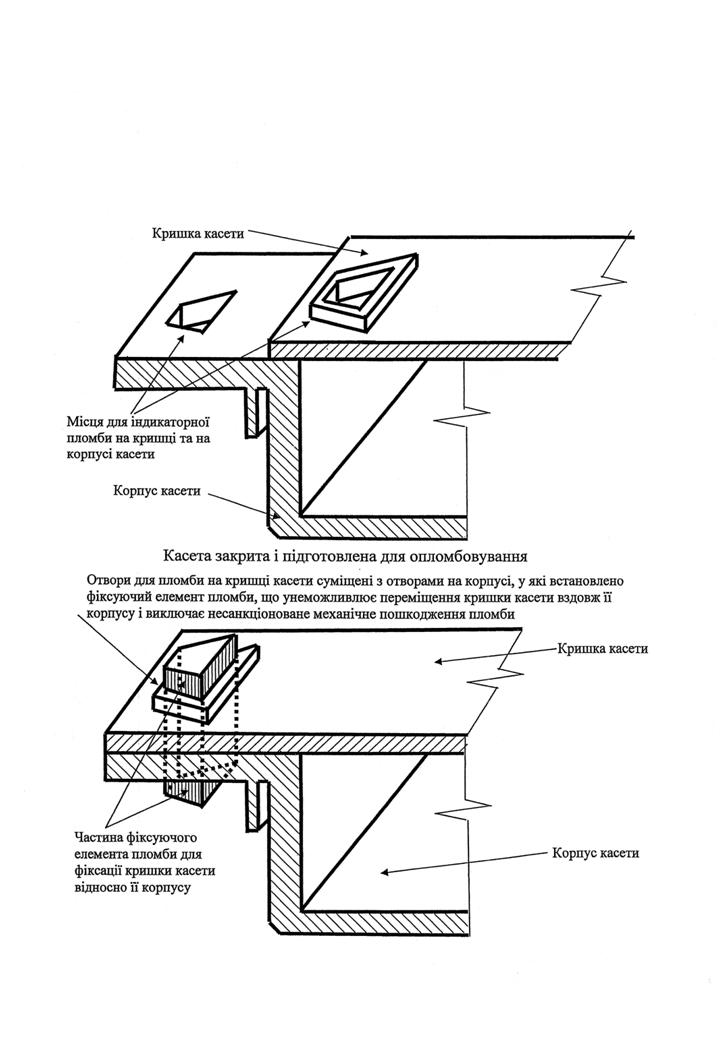 Малюнок 2 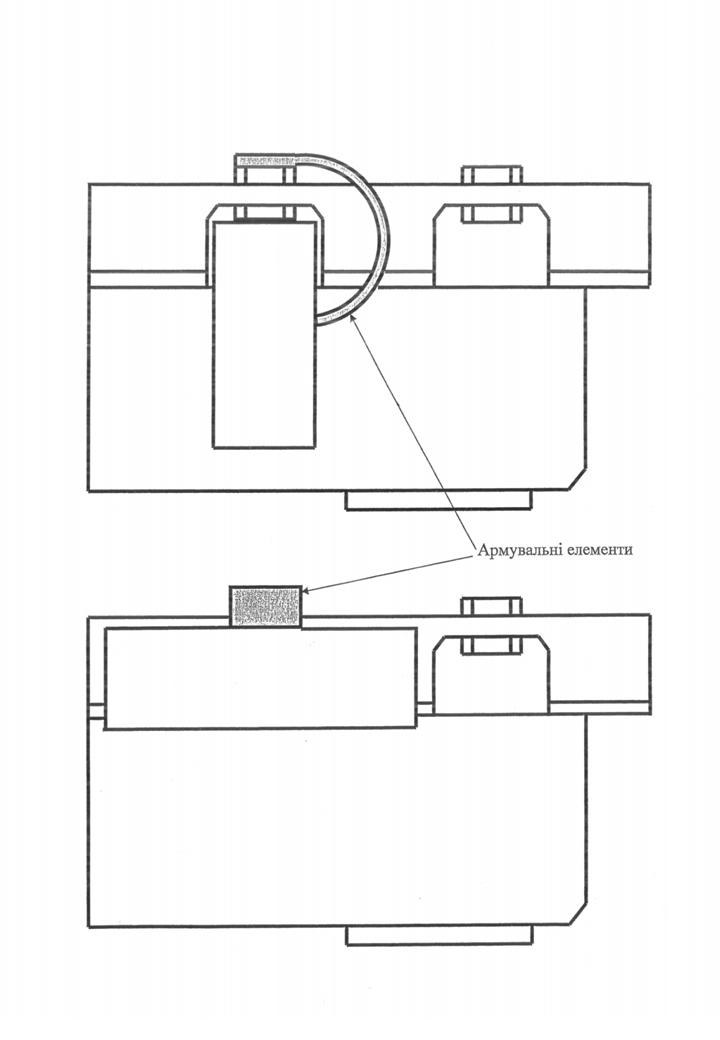 Зовнішній вигляд пломби (зразок):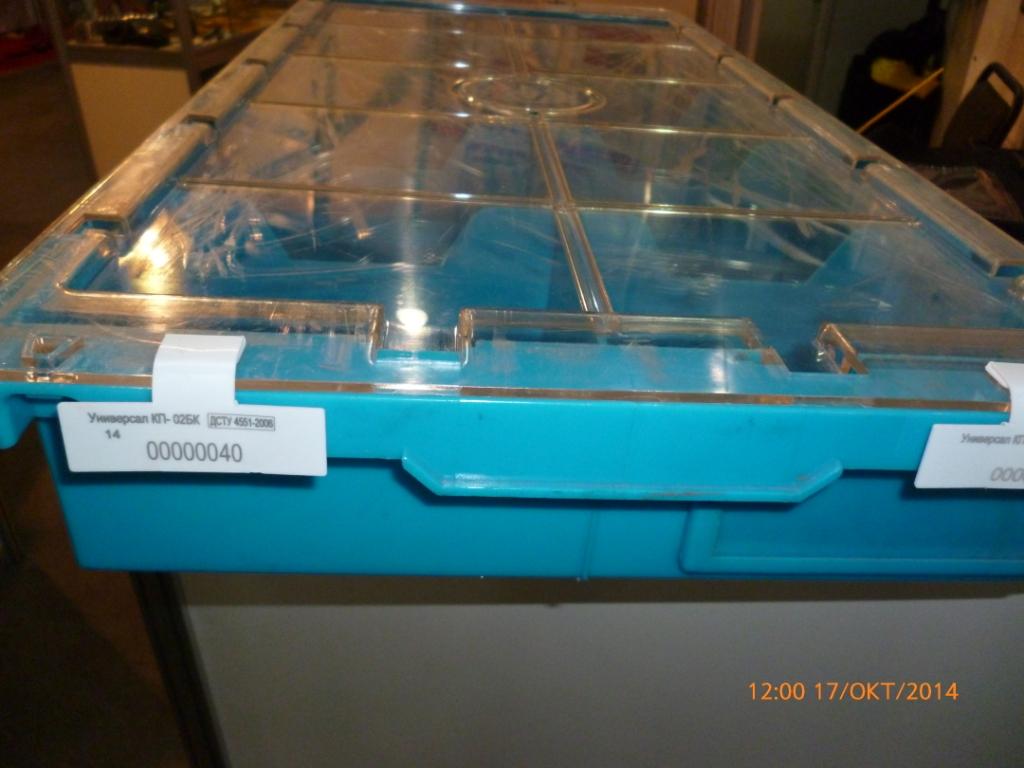 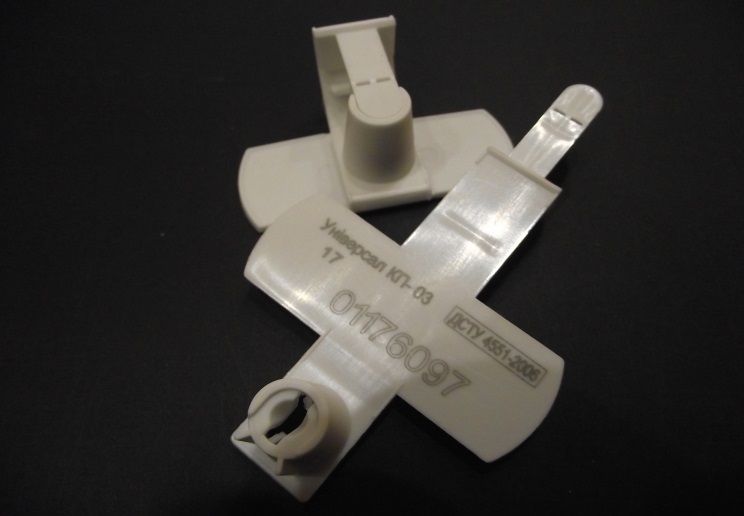 Учасник гарантує, що виробництво, зберігання та експлуатація предмету закупівлі передбачає застосування заходів із захисту довкілля. Учасник погоджується з усіма умовами та вимогами, що викладені в даному технічному завданні та гарантує їх виконання в разі визнання його переможцем закупівлі.МП			   _____________________________________________________________	                                                (підпис та ПІП керівника учасника)ТЕХНІЧНЕ ЗАВДАННЯна закупівлю Охоронного обладнання (пломби інкасаторські)(Лот 3 – Пломби пластикові універсальні)І. Технічні характеристики до Товару.1.Технічні вимоги:Наявність ідентифікаційного номеру на пластині пломби.Замковий механізм – металева цанга.Здатність пломби зберігати стійкі візуально видимі сліди, які свідчать про факт впливу на пломбу або спробу нештатного доступу до об’єкта.Пломба витримує без руйнування силову навантагу до 1 кН і має підвищену здатність ідентифікації несанкціонованого доступу.Конструкція пломби-стяжки не повинна мати виступаючих гострих елементів, що можуть призвести до травмування рук при затягуванні.Метод встановлення пломби - вручну без використання додаткових інструментів. Зняття – за допомогою ножиць, кусачок.зусилля на затягування пломби - не більше 40 ньютонів;зусилля на розрив пломби – не менше 100 ньютонів;Матеріал корпусу - поліпропілен, повинен бути стійким при тривалому впливі без втрати фізичних властивостей до підвищеної та пониженої робочої температури (діапазон режимів від -40ºС до +60ºС). Не повинна використовуватися перероблена вторинна сировина;Розмір пломби:діаметр гнучкого елемента, мм –  не менше 2,3;загальна довжина, мм – не менше 261; робоча довжина, мм – не менше 220;Якість товару повиннна відповідати вимогам Національного стандарту України  ДСТУ 4551:2006 «Пломби індикаторні. Стійкість до маніпулювання, фальсифікації та підробки. Вимоги та методи випробувань»  та підтверджуватися копією Сертифікату відповідності  виробника продукції, що надається Замовнику  на відповідну партію Товару  одночасно з поставкою.          Нанесення інформації на пломбу (інформація нанесена способом, який виключає можливість витирання або перемаркування з маскуванням слідів (методом лазерного гравіювання):-	Ідентифікаційний номер – унікальна чисельно-літерна (від семи розрядів) комбінація, встановлена виробником, розмір шрифту повинен забезпечувати точне безпомилкове зчитування номеру (висота не менше 3,5 мм);Наявність логотипу банку (зразок логотипу банку визначений у Слайді 1);Наявність дати випуску пломби (дві останні цифри року).Пакування – 100 одиниць в пластиковому пакеті. 	Обсяг закупівлі – 500 000 (п’ятсот тисяч) одиниць.Учасник гарантує, що виробництво, зберігання та експлуатація предмету закупівлі передбачає застосування заходів із захисту довкілля.Учасник погоджується з усіма умовами та вимогами, що викладені в даному технічному завданні та гарантує їх виконання в разі визнання його переможцем закупівлі.Додатково до Лоту 3  Учасник надає у складі своєї пропозиції: 1. Візуальне зображення запропонованої пломби із нанесенням логотипу АТ «Ощадбанк». 	Слайд 1Зразок логотипу АТ «Ощадбанк»: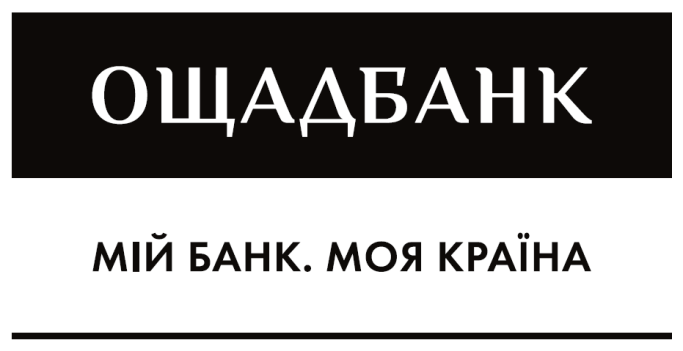 МП			   _____________________________________________________________	                                                (підпис та  ПІП  керівника учасника)Додаток № 4 документаціїПРОЕКТ ДОГОВОРУ (Лот 1)м. Київ		   	    				                     «___» _______  202_ року_________________________________________________________ (надалі – Продавець), в особі ______________________________________________________________, який діє на підставі ______________________ (заповнюється Продавцем при підписанні договору) , з однієї сторони,  таАкціонерне товариство "Державний ощадний банк України" (надалі – Покупець), в особі ________________________________________________________, який діє на підставі _________________________________ (заповнюється при підписанні договору), з іншої сторони, надалі за текстом кожен окремо іменується  - «Сторона», а разом – «Сторони», уклали цей Договір №______________ від "___"__________202_р. (заповнюється при підписанні договору) (надалі – Договір) про наступне:І. ПРЕДМЕТ ДОГОВОРУ1.1. За цим Договором Продавець бере на себе зобов’язання на першу письмову вимогу Покупця, передати у власність Охоронне обладнання (пломби інкасаторські) (пломби свинцеві) (далі за текстом - Товар), а Покупець зобов’язується прийняти та оплатити Товар в порядку та на умовах, що передбачені цим Договором. 1.2. Найменування, кількість, ціна та вартість Товару визначаються Сторонами у Специфікації (Додаток №1), яка є невід’ємною частиною цього Договору. 1.3. Обсяги закупівлі Товару можуть бути зменшені залежно від реального фінансування видатків.II. ЯКІСТЬ ТОВАРУ2.1. Продавець зобов’язаний поставити Покупцю Товар, технічні характеристики якого відповідають вимогам, що визначені у Додатку № 2 до цього Договору.2.2. Якість Товару повинна відповідати вимогам ДСТУ 2803-94 (ГОСТ 30269-95) та підтверджуватись копією сертифікату відповідності.2.3. Товар відвантажується в упаковці, що повинна захищати Товар від ушкоджень під час перевезення, а також під час вантажно-розвантажувальних робіт і зберігання в умовах закритого складу. Упаковка Товару повинна бути замаркована та пристосована до розвантаження як автоматичним, так і ручним способом.2.4. Продавець несе перед Покупцем відповідальність за псування Товару внаслідок неякісного чи неналежного пакування. Упаковка Товару має відповідати діючим ДЕСТам (ТУ) та вимогам для даного типу Товару. Продавець гарантує, що Товар не має недоліків та дефектів, що пов’язані із якістю матеріалів, з яких він (Товар) виготовляється та/або із технологією його (Товару) виробництва.III. ВАРТІСТЬ ДОГОВОРУ3.1. Загальна вартість цього Договору становить: ____________________ грн. (_________________________), в т.ч. ПДВ: ____________ грн. (_______________________) (у разі якщо Продавець платником ПДВ) (заповнюється при підписанні Договору).3.2. Загальна вартість Договору може бути зменшена за взаємною письмовою згодою Сторін.IV. ПОРЯДОК ЗДІЙСНЕННЯ ОПЛАТИ4.1. Розрахунки за цим Договором проводяться шляхом безготівкового перерахування коштів Покупця з його рахунку на поточний рахунок Продавця, що визначений в розділі XIV цього Договору.4.2. Покупець здійснює оплату відповідної вартості поставленого Товару (партії) протягом 10 (десяти) банківських днів з дати підписання уповноваженими представниками Продавця і Покупця видаткової накладної, та на підставі отриманого Покупцем відповідного оригіналу рахунку. V. ПОСТАВКА ТОВАРУ5.1 Поставка Товару здійснюється Продавцем частинами (партіями) протягом строку дії цього Договору на підставі Заявки на поставку Товару, форма якої наведена в Додатку № 3 до цього Договору, який (Додаток) є його невід’ємною частиною (надалі - Заявка). 5.2 Поставка Товару (партії) здійснюється Продавцем згідно отриманої від Покупця Заявки електронною поштою (за електронною адресою _________________   ) (заповнюється Продавцем процедури закупівлі), поштою (за адресою _________________  ) (заповнюється Продавцем процедури закупівлі) або через уповноваженого представника Покупця). В Заявці вказується найменування, кількість Товару згідно зі Специфікацією, яку необхідно поставити та зазначається адреса Покупця, за якою має здійснитися поставка.5.3 Продавець зобов’язаний здійснити поставку Товару (партії) протягом 10 (десяти) робочих днів з дати отримання ним (Продавцем) Заявки відповідно до п. 5.2. цього Договору.5.4 Поставка Товару відбувається на умовах DDP, в редакції Міжнародних правил тлумачення торговельних термінів “Інкотермс 2000”.Місце поставки Товару: вул. Кирилівська (Фрунзе) 160, м. Київ, 04073.5.5  Транспортування та завантаження/розвантаження Товару здійснюється власними силами Продавця та за його (Продавця) рахунок. 5.6 Моментом поставки Товару вважається дата підписання уповноваженими представниками Покупця та Продавця видаткової накладної. 5.7 Про дату та час поставки Товару Продавець сповіщає поштовим зв’язком за адресою: (_____________ (заповнюється Покупцем при підписанні Договору) та/або електронною поштою ____________ (заповнюється Покупцем при підписанні Договору) уповноваженого представника Покупця не пізніше ніж за один робочий день до запланованої дати поставки Товару.5.8. При передачі Товару Продавець надає уповноваженому представнику Покупця оригінал рахунку та два примірники видаткових накладних. Один примірник видаткової накладної (оформлений відповідним чином), що засвідчує отримання Товару, відповідно до діючого законодавства України, уповноважений представник Покупця зобов’язаний передати уповноваженому представнику Продавця в момент поставки Товару.5.9. Прийняття та передача Товару за кількістю упаковок здійснюється уповноваженими представниками Покупця та Продавця у місці поставки Товару, шляхом підписання видаткової накладної.5.10. У випадку виявлення невідповідності Товару по кількості та/або якості протягом 3 місяців з дня здійснення поставки уповноважений представник Покупця повідомляє про це Продавця та надсилає йому Акт про невідповідність Товару. Акт про невідповідність Товару Продавець зобов’язаний розглянути протягом 3 робочих днів з дня його отримання, та у разі відсутності зауважень підписати його (акт) та повернути один примірник Покупцю.5.11. В Акті про невідповідність Товару обов’язково зазначаються/додаються наступні реквізити/документи:- реквізити супроводжуючих Товар документів та безпосередніх вантажних місць (коробка, мішок, пакунок, тощо);- фотографії з чітким зображенням пошкоджень та маркуванням упаковки Товару;- прізвище, ім’я, посада, номер службового телефону та підпис уповноваженого представника Покупця;- прізвище, ім’я, посада, номер службового телефону та підпис уповноваженої особи, Продавця, що здійснює передачу Товару;- місце та час приймання;- опис, коментарі, зауваження або інші записи, що стосуються суті пошкоджень Товару.5.12. Продавець повинен усунути всі недоліки зазначені в Акті про невідповідність Товару протягом 7 (семи) календарних днів з дати отримання Акту про невідповідність Товару виключно за свій рахунок.  5.13. Право власності на Товар переходить від Продавця до Покупця з моменту підписання уповноваженими представниками Покупця та Продавця видаткової накладної.5.14. Ризик випадкового знищення та випадкового пошкодження (псування) Товару до моменту його передачі Покупцю, несе Продавець, Покупець - після приймання Товару. Перехід ризиків та права власності відбувається в момент підписання уповноваженими представниками Покупця та Продавця видаткової накладної на Товар.VI. ПРАВА ТА ОБОВ'ЯЗКИ СТОРІН6.1. Покупець зобов’язаний: 6.1.1. Своєчасно та в повному обсязі сплатити за поставлений Товар; 6.1.2. Приймати поставлений Товар, кількість та якість якого відповідає умовам цього Договору,  згідно з видатковою накладною;6.1.3. Повідомляти Продавця про виявлені недоліки Товару не пізніше ніж на наступний робочий день з моменту виявлення такої невідповідності;6.1.4. Належним чином виконувати свої зобов’язання за цим Договором.6.2. Покупець має право: 6.2.1. Достроково припинити цей Договір у разі невиконання зобов'язань Продавцем, письмово повідомивши про це його у строк, який становить не менше 20 (двадцяти) календарних днів до запланованого дня розірвання Договору; 6.2.2. Контролювати поставку Товару у строки, встановлені цим Договором;6.2.3. Зменшувати обсяг закупівлі Товару та Загальну вартість цього Договору залежно від реального фінансування видатків. У такому разі, уповноважені представники Сторін підписують додатковий договір до цього Договору;6.2.4. Повернути рахунок Продавцю без здійснення оплати в разі неналежного оформлення документів, зазначених у розділі ІV цього Договору (відсутність печатки, підписів тощо).6.3. Продавець зобов'язаний: 6.3.1. Забезпечити поставку Товару у строк, встановлений цим Договором; 6.3.2. Забезпечити поставку Товару, якість якого відповідає умовам, установленим розділом II цього Договору; 6.3.3. У разі поставки Товару неналежної якості та/або кількості замінити даний Товар Товаром відповідної якості та/або у відповідній кількості; 6.3.4. Не здійснювати будь-яких дій, які можуть призвести до порушень прав та законних інтересів Покупця.6.3.5. В строки, передбачені чинним законодавством України, надати Покупцю податкові накладні, складені в електронній формі та зареєстровані в установленому порядку в Єдиному реєстрі податкових накладних. (Пункт заповнюється у випадку, якщо Продавець є платником ПДВ).6.3.6. Виконувати інші зобов’язання, передбачені цим Договором.6.4. Продавець має право: 6.4.1. Своєчасно та в повному обсязі отримати плату за поставлений Товар; 6.4.2. На дострокову поставку Товару за письмовим погодженням з Покупцем. VII. ВІДПОВІДАЛЬНІСТЬ СТОРІН7.1. У разі невиконання або неналежного виконання своїх зобов'язань за Договором Сторони несуть відповідальність, передбачену чинним законодавством України та цим Договором. 7.2. У разі невиконання або несвоєчасного виконання зобов'язань за цим Договором Продавець сплачує Покупцю штрафні санкції (штраф, пеня) у розмірах вказаних у п.7.3.1. та п.7.3.2. цього Договору. 7.3. Види порушень та санкції за них, установлені Договором: 7.3.1. У випадку порушення строків поставки Товару, Продавець сплачує Покупцю штраф у розмірі 5 (п’ять) % від вартості Товару, поставку якого прострочено.7.3.2. У випадку порушення строків виконання своїх зобов’язань щодо заміни Товару в зв’язку з його невідповідності кількості та/або якості за цим Договором, Продавець сплачує Покупцю штраф у розмірі 100 (ста) % від загальної вартості недопоставленого Товару або Товару неналежної якості.7.4. У разі односторонньої відмови Продавця від Договору у повному обсязі або частково, без належного обґрунтування та документального підтвердження, Продавець сплачує Покупцю штраф у розмірі 1 (один) % від вартості Договору.7.5. У випадку порушення Покупцем строків оплати Товару, Покупець сплачує Продавцю пеню у розмірі облікової ставки Національного банку України, що діє в період прострочення, від суми простроченого платежу за кожний день прострочення.7.6. Відшкодування збитків, сплата штрафів та/або пені не звільняють Сторони від виконання зобов'язань за цим Договором.VIII. ОБСТАВИНИ НЕПЕРЕБОРНОЇ СИЛИ8.1. Сторони звільняються від відповідальності за невиконання або неналежне виконання зобов'язань за цим Договором у разі виникнення обставин непереборної сили, які не існували під час укладання Договору та виникли поза волею Сторін (аварія, катастрофа, стихійне лихо, епідемія, епізоотія, війна тощо). 8.2. Сторона, що не може виконувати зобов'язання за цим Договором унаслідок дії обставин непереборної сили, повинна не пізніше ніж протягом 5 (п’яти) календарних днів з моменту їх виникнення повідомити про це іншу Сторону у письмовій формі. 8.3. Доказом виникнення обставин непереборної сили та строку їх дії є відповідні документи, які видаються компетентними органами, що уповноважені згідно із законодавством України посвідчувати обставини форс – мажору відповідно до чинного законодавства України, в тому числі Торгово-промислової палати України.8.4. У разі коли строк дії обставин непереборної сили продовжується більше ніж 90 (дев’яносто) календарних днів, кожна із Сторін в установленому порядку має право розірвати цей Договір. IX. ВИРІШЕННЯ СПОРІВ9.1. У випадку виникнення спорів або розбіжностей Сторони зобов'язуються вирішувати їх шляхом взаємних переговорів та консультацій. 9.2. У разі недосягнення Сторонами згоди, спори (розбіжності) вирішуються у судовому порядку.9.3. Відносини, що виникають при укладенні та виконанні цього Договору та не врегульовані ним, регулюються відповідно до вимог чинного законодавства України.X. СТРОК ДІЇ ДОГОВОРУ10.1. Цей Договір набирає чинності з дати його підписання уповноваженими представниками Сторін і діє до ________________202_ року (заповнюється Замовником при підписанні Договору), але в будь-якому випадку до повного виконання Сторонами всіх своїх зобов’язань за цим Договором.10.2. Цей Договір укладений українською мовою, у 2 (двох) оригінальних примірниках, що мають однакову юридичну силу. XI. АНТИКОРУПЦІЙНЕ ЗАСТЕРЕЖЕННЯ11.1. Сторони підтверджують, що вони:11.1.1. Проводять політику повної нетерпимості до діянь, предметом яких є неправомірна вигода, в тому числі до корупції, яка передбачає повну заборону неправомірних вигод та здійснення виплат за незаконне сприяння або спрощення формальностей при здійсненні господарської діяльності, забезпечення більш швидкого вирішення тих чи інших питань;11.1.2. Дотримуються вимог законодавства України у сфері запобігання і протидії корупції та Антикорупційної програми кожної Сторони (за наявності) та не вживають жодних дій, які можуть порушити норми законодавства України у сфері запобігання і протидії корупції, зокрема, Закону України «Про запобігання корупції», у зв’язку з виконанням своїх прав та обов’язків згідно з цим Договором;11.1.3. Не робитимуть пропозицій, не надаватимуть обіцянок щодо неправомірної вигоди в грошовій або будь-якій іншій формі шляхом здійснення незаконних платежів, не надаватимуть переваги, пільги, послуги, нематеріальні активи будь-яким фізичним або юридичним особам, пов'язаних зі Сторонами, працівниками і представниками Сторін, включаючи (але не обмежуючись) комерційним підприємствам та організаціям, органам державної влади та самоврядування, установам, державним службовцям, приватним підприємствам та їхнім представникам, без законних на те підстав;11.1.4. Вживатимуть передбачених чинним законодавством України заходів щодо того, щоб їх працівникам було заборонено пропонувати, давати або обіцяти надати будь-яку неправомірну вигоду (грошові кошти, цінні подарунки тощо) будь-яким особам (включаючи, серед іншого, службовим особам, уповноваженим особам юридичних осіб, державним службовцям), пов'язаним зі Сторонами, працівниками і представниками Сторін, а також вимагати отримання, приймати або погоджуватися прийняти від будь-якої такої особи прямо чи опосередковано будь-яку неправомірну вигоду (грошові кошти, цінні подарунки тощо).11.1.5. Сторони визнають, що за наявності належних та достатніх доказів щодо порушення однією з них умов цього Антикорупційного застереження, це розглядатиметься іншою Стороною, а також органами державної влади та компетентними юрисдикційними органами як істотне порушення цього Договору і у такому випадку інша Сторона буде мати право відмовитись від цього Договору в односторонньому порядку.XIІ. ІНШІ УМОВИ12.1. Сторони зобов'язані вчасно повідомляти одна одну про зміни місцезнаходження, банківських реквізитів, номерів телефонів, телефаксів та телексу, зміну форми власності та про всі інші зміни, які здатні вплинути на реалізацію Договору та виконання зобов'язань по ньому.12.2. Будь-які повідомлення, які направляються Сторонами одна одній в рамках цього Договору, повинні бути здійснені в письмовій формі та будуть вважатись поданими належним чином, якщо вони надіслані листом на замовлення або доставлені особисто на адресу Сторін, зазначених у Розділі ХІV. Повідомлення можуть також направлятись факсимільним зв’язком чи електронною поштою, при цьому такі повідомлення мають попередній характер і повинні бути підтверджені належним чином відповідно до положень цього пункту Договору.12.3. Даний Договір, а також вся інформація стосовно предмету цього Договору, є конфіденційними і не можуть бути розголошені чи передані третім особам однією зі Сторін без попередньої письмової згоди на те іншої Сторони, окрім випадків, передбачених чинним законодавством України.12.4. Продавець гарантує нерозголошення інформації, що є банківською та комерційною таємницею Покупця, та несе відповідальність за її незаконне розголошення або використання в порядку, передбаченому чинним законодавством України.12.5. Внесення змін та доповнень до Договору здійснюється шляхом укладення додаткових договорів до цього Договору. 12.6. Сторони або їх повноважні представники, які підписують цей Договір від імені Сторін, керуючись Законом України "Про захист персональних даних" (зі змінами та доповненнями), своїми підписами підтверджують згоду (дозвіл) на обробку своїх персональних даних, зокрема, їх збирання, реєстрацію, накопичення, зберігання, адаптування, зміну, поновлення, використання і поширення (розповсюдження, реалізацію, передачу), знеособлення, знищення, у тому числі з використанням інформаційних (автоматизованих) систем, виключно з метою виконання даного Договору протягом строку його дії.12.7. Продавець надає беззастережну згоду на розкриття Покупцем будь-якої інформації стосовно Продавця, умов цього Договору та порядку виконання обов’язків за ним аудиторам, які надають Покупцю послуги, що пов’язані з основною діяльністю Покупця.12.8. Покупець є платником податку на прибуток підприємств на загальних умовах згідно Податкового кодексу України. 12.9. Продавець є ____________________________________________________________ (заповнюється Продавцем при підписанні договору).12.10. Продавець гарантує, що його керівники та інші службові (посадові) особи, які здійснюють повноваження щодо управління його діяльністю (заступники керівника, головний бухгалтер та його заступники, члени колегіальних органів управління), не притягалися до відповідальності за вчинення корупційного правопорушення та/або не були засуджені за злочин, вчинений з корисливих мотивів.12.11. Продавець гарантує та зобов’язується не здійснювати (як безпосередньо, так і через третіх осіб) будь-які матеріальні/нематеріальні заохочення, зацікавлення, стимулювання, пропозиції, тобто не пропонувати, не обіцяти, не надавати грошову винагороду, майно, майнові права, переваги, пільги, послуги, знижки, нематеріальні активи та будь-які інші преференції працівникам Покупця та особам, які пов’язані будь-якими відносинами з Покупцем, що є відповідальними за виконання зобов’язань, передбачених цим Договором, включаючи їх родичів та інших подібних чи уповноважених осіб, за вчинення ними дій чи бездіяльності з використанням наданих їм повноважень в інтересах контрагента, та/або в інтересах третіх осіб і всупереч інтересам Покупця.12.12. Сторони домовились, що у разі надходження до Продавця зі сторони працівників Покупця, вимог чи пропозицій про отримання матеріальних/нематеріальних заохочень, зацікавлень, стимулювань у формі грошової винагороди, майна, майнових прав, переваг, пільг, послуг, знижок, нематеріальних активів та будь-яких інших преференцій, за вчинення ними певних дій чи бездіяльності з використанням наданих їм повноважень на користь Продавця, останній зобов'язаний негайно повідомити Покупця про такі факти.XIIІ. ДОДАТКИ ДО ДОГОВОРУ12.1. Невід'ємною частиною цього Договору є:Додаток №1 - Специфікація.Додаток №2 – Технічні характеристики товаруДодаток №3 - Заявка на поставку Товару.XIV. РЕКВІЗИТИ ТА ПІДПИСИ СТОРІНДодаток № 1до Договору № ____ від ______________СПЕЦИФІКАЦІЯ* * Заповнюється при підписанні договору.** У разі, якщо Продавець є платником ПДВ.Додаток № 2до Договору №__________ від ______________ТЕХНІЧНІ ХАРАКТЕРИСТИКИ ТОВАРУ** Заповнюється при підписанні договору.Додаток № 3до Договору № _____ від _____________ФормаЗаявка на поставку ТоваруПрошу поставити Товар за цінами, згідно Договору № __________ від “___ “ ____________ 202_ р.  у кількості, що наведена нижче:* У разі, якщо Продавець є платником ПДВ.Дата подання заявки: _____________________Дата постачання: ____________________________________Реквізити Покупця:Адреса установи Покупця: ______________________________________________________Контактна особа: ____________________________________________________Тел.: _______________________________________________________________Погоджено :Від Покупця: ________________________________ 			підпис, ПІБ уповноваженої особиДата погодження:____________________________Форму Заявки затверджено:ПРОЕКТ ДОГОВОРУ (Лот2, Лот 3 )м. Київ		   	    				                     «___» _______  202_ року_________________________________________________________ (надалі – Продавець), в особі ______________________________________________________________, який діє на підставі ______________________ (заповнюється Продавцем при підписанні договору) , з однієї сторони,  таАкціонерне товариство "Державний ощадний банк України" (надалі – Покупець), в особі ________________________________________________________, який діє на підставі _________________________________ (заповнюється при підписанні договору), з іншої сторони, надалі за текстом кожен окремо іменується  - «Сторона», а разом – «Сторони», уклали цей Договір №______________ від "___"__________202_р. (заповнюється при підписанні договору) (надалі – Договір) про наступне:І. ПРЕДМЕТ ДОГОВОРУ1.1. За цим Договором Продавець бере на себе зобов’язання на першу письмову вимогу Покупця, передати у власність  Охоронне обладнання (пломби інкасаторські) (заповнюється при підписанні Договору відповідно до Лоту) (далі за текстом - Товар), а Покупець зобов’язується прийняти та оплатити Товар в порядку та на умовах, що передбачені цим Договором. 1.2. Найменування, кількість, ціна та вартість Товару визначаються Сторонами у Специфікації (Додаток №1), яка є невід’ємною частиною цього Договору. 1.3.  Обсяги закупівлі Товару можуть бути зменшені залежно від реального фінансування видатків.II. ЯКІСТЬ ТОВАРУ2.1. Продавець зобов’язаний поставити Покупцю Товар, технічні характеристики якого відповідають вимогам, що визначені у Додатку № 2 до цього Договору.2.2. Якість Товару повинна відповідати вимогам ДСТУ 4551:2006 “Пломби індикаторні. Стійкість до маніпулювання, фальсифікації та підробки. Вимоги та методи випробувань”.2.3. Продавець гарантує Покупцю, що:2.3.1. товар, який поставлений згідно з цим Договором, функціонуватиме протягом усього строку дії гарантії за умови дотримання Покупцем правил його зберігання та користування;2.3.2. пломби матимуть послідовну нумерацію;2.3.3. під час строку дії гарантії заміну неякісного Товару на якісний буде здійснено за рахунок Продавця в установлені строки відповідно до пункту 2.5 цього Договору.2.4. Строк дії гарантії на Товар установлюється:2.4.1. при зберіганні на складі Покупця – 5 років з дати підписання уповноваженими особами Сторін акту приймання-передачі Товару відповідної партії, за умов їх правильного зберігання (Інструкція щодо умов правильного зберігання товару надається Продавцем з кожною партією Товару);2.4.2. при експлуатації виробів – 2 роки з дати їх отримання працівником Покупця, за умов правильної експлуатації.2.5. Якщо під час строку дії гарантії будуть виявлені дефекти або невідповідність Товару умовам цього Договору, то Продавець зобов’язується за свій рахунок забезпечити заміну неякісного Товару на якісний за адресою, зазначеною Покупцем. Строк виконання заміни становить 10 робочих днів від дати отримання повідомлення від Покупця про неякісний Товар.2.6. Гарантійна заміна неякісного Товару на якісний здійснюється Продавцем на підставі повідомлень Покупця, переданих поштою, електронною поштою,  факсимільним зв’язком або телефоном. Продавець повинен підтвердити отримання повідомлення про неякісний Товар поштою, електронною поштою, факсимільним зв’язком або телефоном і зазначити час і дату отримання, прізвище особи, яка отримала повідомлення. У повідомленні про неякісний Товар Покупець надає інформацію про номер цього Договору, місцезнаходження, найменування Товару і характер невідповідності або дефекту. Наявність гарантійних талонів виробника Товару для Покупця не є обов’язковим. 2.7. Факт необхідності заміни неякісного Товару на якісний, оформлюється шляхом підписання Сторонами двостороннього Акту, в якому зазначаються номери неякісних пломб, повернутих Продавцю, а також номери нових пломб, переданих Покупцю. При цьому, новим пломбам присвоюється подальша послідовна нумерація, а їх номери не повинні входити в межі раніше отриманих партій.2.8. Товар відвантажується в упаковці, що повинна захищати Товар від ушкоджень під час перевезення, а також під час вантажно-розвантажувальних робіт і зберігання в умовах закритого складу.2.9. Продавець несе перед Покупцем відповідальність за псування Товару в наслідок неякісного чи неналежного пакування. Упаковка Товару має відповідати вимогам, викладеним в  Додатку № 4 до цього Договору. Продавець гарантує, що Товар не має недоліків та дефектів, що пов’язані із якістю матеріалів, з яких він (Товар) виготовляється та/або із технологією його (Товару) виробництва.III. ВАРТІСТЬ ДОГОВОРУ3.1.	Загальна вартість цього Договору становить: ____________ грн (_______________________________) (заповнюється під час підписання договору).3.2. Загальна вартість Договору може бути зменшена за взаємною письмовою згодою Сторін.IV. ПОРЯДОК ЗДІЙСНЕННЯ ОПЛАТИ4.1. Розрахунки за цим Договором проводяться шляхом безготівкового перерахування коштів Покупця з його поточного рахунку на поточний рахунок Продавця, що визначений в розділі XIV цього Договору.4.2. Покупець здійснює оплату відповідної вартості поставленого Товару (партії) протягом 10 (десяти) банківських днів з дати підписання уповноваженими представниками Продавця і Покупця акту приймання-передачі Товару відповідної партії, який складається на підставі документів, що підтверджують факт поставки (видаткові накладні та оригінал рахунку). V. ПОСТАВКА ТОВАРУ5.1. Поставка Товару здійснюється Продавцем частинами (партіями) протягом строку дії цього Договору на підставі Заявки на поставку Товару, форма якої наведена в Додатку № 5 до цього Договору, який (Додаток) є його невід’ємною частиною (надалі - Заявка). 5.2. Поставка Товару (партії) здійснюється Продавцем згідно отриманої від Покупця Заявки електронною поштою (за електронною адресою _________________   ) (заповнюється Продавцем процедури закупівлі), поштою (за адресою _________________  ) (заповнюється Продавцем процедури закупівлі) або через уповноваженого представника Покупця). В Заявці вказується найменування, кількість Товару згідно Специфікації, яку необхідно поставити та зазначається адреса Покупця, за якою має здійснитися поставка.5.3. Продавець зобов’язаний здійснити поставку Товару (партії) протягом 10 (десяти) робочих днів з дати отримання ним (Продавцем) Заявки відповідно до п. 5.2. цього Договору.5.4. Поставка Товару відбувається на умовах DDP, в редакції Міжнародних правил тлумачення торговельних термінів “Інкотермс 2020”.Місце поставки Товару: вул. Кирилівська (Фрунзе), 160, м. Київ, 04073.5.5. Транспортування Товару здійснюється власними силами Продавця та за його (Продавця) рахунок. 5.6. Про дату та час поставки Товару Продавець сповіщає поштовим зв’язком за адресою: (_____________ (заповнюється Покупцем при підписанні Договору) та/або електронною поштою ____________ (заповнюється Покупцем при підписанні Договору) уповноваженого представника Покупця не пізніше ніж за один робочий день до запланованої дати поставки Товару.5.7. Прийняття та передача Товару за кількістю упаковок (із зазначенням кількості одиниць Товару в упаковці) здійснюється уповноваженими представниками Покупця та Продавця у місці поставки Товару. Момент поставки Товару підтверджується підписанням видаткової накладної уповноваженими представниками Сторін.5.8. При передачі Товару Продавець надає уповноваженому представнику Покупця  документи, які підтверджують якість Товару (згідно вимог, що зазначені в технічному завданні відповідно до Лоту), оригінал рахунку та два примірники видаткових накладних. Один примірник видаткової накладної (оформлений відповідним чином), що засвідчує отримання Товару, відповідно до діючого законодавства України, уповноважений представник  Покупця зобов’язаний передати уповноваженому представнику Продавця в момент поставки Товару.5.9. Покупець протягом 3 (трьох) робочих днів з дати фактичного отримання Товару на склад у обсязі, визначеному заявкою, здійснює його перевірку за якістю, відповідністю технічним вимогам, визначеним у Додатку 2 до цього Договору та, у разі відсутності зауважень, підписує акт приймання-передачі Товару відповідної партії (Додаток №3).5.10. У випадку виявлення невідповідності по кількості та/або якості, уповноважений представник Покупця повідомляє про це Продавця та надсилає йому Акт про невідповідність Товару (рекламаційний акт). Акт про невідповідність Товару Продавець зобов’язаний розглянути протягом 3 (трьох) робочих днів з дня його отримання, та у разі відсутності зауважень підписати його (акт) та повернути один примірник Покупцю. У разі не підписання Продавцем такого акту протягом 3 (трьох)  робочих днів від дати отримання, цей акт, підписаний в односторонньому порядку Покупцем, вважається визнаним Продавцем у повному обсязі.Факт складання рекламаційного акту є підтвердженням порушення умов Договору щодо якості та/або кількості поставленого Товару.5.11. В Акті про невідповідність Товару обов’язково зазначаються/додаються наступні реквізити/документи:- реквізити супроводжуючих Товар документів та безпосередніх вантажних місць (коробка, мішок, пакунок, тощо);- фотографії з чітким зображенням пошкоджень та маркуванням упаковки Товару;- прізвище, ім’я, посада, номер службового телефону та підпис уповноваженого представника Покупця;- прізвище, ім’я, посада, номер службового телефону та підпис уповноваженої особи, Продавця, що здійснює передачу Товару;- місце та час приймання;- опис, коментарі, зауваження або інші записи, що стосуються суті пошкоджень Товару.5.12. Продавець повинен усунути всі недоліки зазначені в Акті про невідповідність Товару протягом 7 (семи) календарних днів з дати отримання Акту про невідповідність Товару виключно за свій рахунок.  5.13. Право власності на Товар переходить від Продавця до Покупця з моменту підписання уповноваженими представниками Покупця та Продавця видаткової накладної.5.14. Ризик випадкового знищення та випадкового пошкодження (псування) Товару до моменту його передачі Покупцю, несе Продавець, Покупець - після приймання Товару. Перехід ризиків та права власності відбувається в момент підписання уповноваженими представниками Покупця та Продавця видаткової накладної на Товар.VI. ПРАВА ТА ОБОВ'ЯЗКИ СТОРІН6.1. Покупець зобов’язаний: 6.1.1. Своєчасно та в повному обсязі сплатити за поставлений Товар; 6.1.2. Приймати поставлений Товар, кількість та якість якого відповідає умовам цього Договору, згідно з видатковою накладною на Товар, згідно з видатковою накладною;6.1.3.	Повідомляти Продавця про виявлені недоліки Товару не пізніше ніж на наступний робочий день з моменту виявлення такої невідповідності;6.1.4. Належним чином виконувати свої зобов’язання за цим Договором.6.2. Покупець має право: 6.2.1. Достроково розірвати цей Договір у разі невиконання зобов'язань Продавцем, письмово повідомивши про це його у строк, який становить не менше 20 (двадцяти) календарних днів до запланованого дня розірвання Договору; 6.2.2. Контролювати поставку Товару у строки, встановлені цим Договором;6.2.3. Зменшувати обсяг закупівлі Товару та Загальну вартість цього Договору залежно від реального фінансування видатків. У такому разі, уповноважені представники Сторін підписують додатковий договір до цього Договору;6.2.4. Повернути рахунок Продавцю без здійснення оплати в разі неналежного оформлення документів, зазначених у розділі 4 цього Договору (відсутність печатки, підписів тощо).6.3. Продавець зобов'язаний: 6.3.1. Забезпечити поставку Товару у строк, встановлений цим Договором; 6.3.2. Забезпечити поставку Товару, якість якого відповідає умовам, установленим розділом II цього Договору; 6.3.3. У разі поставки Товару неналежної якості та/або кількості замінити даний Товар Товаром відповідної якості та/або у відповідній кількості; 6.3.4. Не здійснювати будь-яких дій, які можуть призвести до порушень прав та законних інтересів Покупця.6.3.5. В строки, передбачені чинним законодавством України, надати Покупцю податкові накладні, складені в електронній формі та зареєстровані в установленому порядку в Єдиному реєстрі податкових накладних. (Пункт заповнюється у випадку, якщо Продавець є платником ПДВ).6.3.6.	Виконувати інші зобов’язання, передбачені цим Договором.6.4. Продавець має право: 6.4.1. Своєчасно та в повному обсязі отримати плату за поставлений Товар; 6.4.2. На дострокову поставку Товару за письмовим погодженням з Покупцем. VII. ВІДПОВІДАЛЬНІСТЬ СТОРІН7.1.  У разі невиконання або неналежного виконання своїх зобов'язань за Договором Сторони несуть відповідальність, передбачену чинним законодавством України та цим Договором. 7.2. У разі невиконання або несвоєчасного виконання зобов'язань за цим Договором Продавець сплачує Покупцю штрафні санкції (штраф, пеня) у розмірах вказаних у п.7.3.1. та п.7.3.2. цього Договору. 7.3. Види порушень та санкції за них, установлені Договором: 7.3.1. У випадку порушення строків поставки Товару, Продавець сплачує Покупцю штраф у розмірі 5 (п’ять) % від вартості Товару, поставку якого прострочено.7.3.2. У випадку порушення строків виконання своїх зобов’язань щодо заміни Товару в зв’язку з його невідповідності кількості та/або якості за цим Договором, Продавець сплачує Покупцю штраф у розмірі 100 (ста) % від загальної вартості недопоставленого Товару або Товару неналежної якості.7.4. У разі односторонньої відмови Продавця від Договору у повному обсязі або частково, без належного обґрунтування та документального підтвердження, Продавець сплачує Покупцю штраф у розмірі 1 (один) % від вартості Договору.7.5. У випадку порушення Покупцем строків оплати Товару, Покупець сплачує Продавцю пеню у розмірі облікової ставки Національного банку України, що діє в період прострочення, від суми простроченого платежу за кожний день прострочення.7.6. Відшкодування збитків, сплата штрафів та/або пені не звільняють Сторони від виконання зобов'язань за цим Договором.VIII. ОБСТАВИНИ НЕПЕРЕБОРНОЇ СИЛИ8.1. Сторони звільняються від відповідальності за невиконання або неналежне виконання зобов'язань за цим Договором у разі виникнення обставин непереборної сили, які не існували під час укладання Договору та виникли поза волею Сторін (аварія, катастрофа, стихійне лихо, епідемія, епізоотія, війна тощо). 8.2. Сторона, що не може виконувати зобов'язання за цим Договором унаслідок дії обставин непереборної сили, повинна не пізніше ніж протягом 5 (п’яти) календарних днів з моменту їх виникнення повідомити про це іншу Сторону у письмовій формі. 8.3. Доказом виникнення обставин непереборної сили та строку їх дії є відповідні документи, які видаються компетентними органами, що уповноважені згідно із законодавством України посвідчувати обставини форс – мажору відповідно до чинного законодавства України, в тому числі Торгово-промислової палати України.8.4. У разі коли строк дії обставин непереборної сили продовжується більше ніж 90 (дев’яносто) календарних днів, кожна із Сторін в установленому порядку має право розірвати цей Договір. IX. ВИРІШЕННЯ СПОРІВ9.1. У випадку виникнення спорів або розбіжностей Сторони зобов'язуються вирішувати їх шляхом взаємних переговорів та консультацій. 9.2. У разі недосягнення Сторонами згоди, спори (розбіжності) вирішуються у судовому порядку.9.3. Відносини, що виникають при укладенні та виконанні цього Договору та не врегульовані ним, регулюються відповідно до вимог чинного законодавства України.X. СТРОК ДІЇ ДОГОВОРУ10.1. Цей Договір набирає чинності з дати його підписання уповноваженими представниками Сторін і діє до ________________202_ року (заповнюється Замовником при підписанні Договору), але в будь-якому випадку до повного виконання Сторонами всіх своїх зобов’язань за цим Договором.10.2. Цей Договір укладений українською мовою, у 2 (двох) оригінальних примірниках, що мають однакову юридичну силу. XI. АНТИКОРУПЦІЙНЕ ЗАСТЕРЕЖЕННЯ11.1. Сторони підтверджують, що вони:11.1.1. Проводять політику повної нетерпимості до діянь, предметом яких є неправомірна вигода, в тому числі до корупції, яка передбачає повну заборону неправомірних вигод та здійснення виплат за незаконне сприяння або спрощення формальностей при здійсненні господарської діяльності, забезпечення більш швидкого вирішення тих чи інших питань;11.1.2. Дотримуються вимог законодавства України у сфері запобігання і протидії корупції та Антикорупційної програми кожної Сторони (за наявності) та не вживають жодних дій, які можуть порушити норми законодавства України у сфері запобігання і протидії корупції, зокрема, Закону України «Про запобігання корупції», у зв’язку з виконанням своїх прав та обов’язків згідно з цим Договором;11.1.3. Не робитимуть пропозицій, не надаватимуть обіцянок щодо неправомірної вигоди в грошовій або будь-якій іншій формі шляхом здійснення незаконних платежів, не надаватимуть переваги, пільги, послуги, нематеріальні активи будь-яким фізичним або юридичним особам, пов'язаних зі Сторонами, працівниками і представниками Сторін, включаючи (але не обмежуючись) комерційним підприємствам та організаціям, органам державної влади та самоврядування, установам, державним службовцям, приватним підприємствам та їхнім представникам, без законних на те підстав;11.1.4. Вживатимуть передбачених чинним законодавством України заходів щодо того, щоб їх працівникам було заборонено пропонувати, давати або обіцяти надати будь-яку неправомірну вигоду (грошові кошти, цінні подарунки тощо) будь-яким особам (включаючи, серед іншого, службовим особам, уповноваженим особам юридичних осіб, державним службовцям), пов'язаним зі Сторонами, працівниками і представниками Сторін, а також вимагати отримання, приймати або погоджуватися прийняти від будь-якої такої особи прямо чи опосередковано будь-яку неправомірну вигоду (грошові кошти, цінні подарунки тощо).11.1.5. Сторони визнають, що за наявності належних та достатніх доказів щодо порушення однією з них умов цього Антикорупційного застереження, це розглядатиметься іншою Стороною, а також органами державної влади та компетентними юрисдикційними органами як істотне порушення цього Договору і у такому випадку інша Сторона буде мати право відмовитись від цього Договору в односторонньому порядку.XIІ. ІНШІ УМОВИ12.1. Сторони зобов'язані вчасно повідомляти одна одну про зміни місцезнаходження, банківських реквізитів, номерів телефонів, телефаксів та телексу, зміну форми власності та про всі інші зміни, які здатні вплинути на реалізацію Договору та виконання зобов'язань по ньому.12.2. Будь-які повідомлення, які направляються Сторонами одна одній в рамках цього Договору, повинні бути здійснені в письмовій формі та будуть вважатись поданими належним чином, якщо вони надіслані листом на замовлення або доставлені особисто на адресу Сторін, зазначених у Розділі ХІV. Повідомлення можуть також направлятись факсимільним зв’язком чи електронною поштою, при цьому такі повідомлення мають попередній характер і повинні бути підтверджені належним чином відповідно до положень цього пункту Договору.12.3. Даний Договір, а також вся інформація стосовно предмету цього Договору, є конфіденційними і не можуть бути розголошені чи передані третім особам однією зі Сторін без попередньої письмової згоди на те іншої Сторони, окрім випадків, передбачених чинним законодавством України.12.4. Продавець гарантує нерозголошення інформації, що є банківською та комерційною таємницею Покупця, та несе відповідальність за її незаконне розголошення або використання в порядку, передбаченому чинним законодавством України.12.5. Внесення змін та доповнень до Договору здійснюється шляхом укладення додаткових договорів до цього Договору. 12.6. Сторони або їх повноважні представники, які підписують цей Договір від імені Сторін, керуючись Законом України "Про захист персональних даних" (зі змінами та доповненнями), своїми підписами підтверджують згоду (дозвіл) на обробку своїх персональних даних, зокрема, їх збирання, реєстрацію, накопичення, зберігання, адаптування, зміну, поновлення, використання і поширення (розповсюдження, реалізацію, передачу), знеособлення, знищення, у тому числі з використанням інформаційних (автоматизованих) систем, виключно з метою виконання даного Договору протягом строку його дії.12.7. Продавець надає беззастережну згоду на розкриття Покупцем будь-якої інформації стосовно Продавця, умов цього Договору та порядку виконання обов’язків за ним аудиторам, які надають Покупцю послуги, що пов’язані з основною діяльністю Покупця.12.8. Покупець є платником податку на прибуток підприємств на загальних умовах згідно Податкового кодексу України. 12.9. Продавець є ____________________________________________________________ (заповнюється Продавцем при підписанні договору).12.10. Продавець гарантує, що його керівники та інші службові (посадові) особи, які здійснюють повноваження щодо управління його діяльністю (заступники керівника, головний бухгалтер та його заступники, члени колегіальних органів управління), не притягалися до відповідальності за вчинення корупційного правопорушення та/або не були засуджені за злочин, вчинений з корисливих мотивів.12.11. Продавець гарантує та зобов’язується не здійснювати (як безпосередньо, так і через третіх осіб) будь-які матеріальні/нематеріальні заохочення, зацікавлення, стимулювання, пропозиції, тобто не пропонувати, не обіцяти, не надавати грошову винагороду, майно, майнові права, переваги, пільги, послуги, знижки, нематеріальні активи та будь-які інші преференції працівникам Покупця та особам, які пов’язані будь-якими відносинами з Покупцем, що є відповідальними за виконання зобов’язань, передбачених цим Договором, включаючи їх родичів та інших подібних чи уповноважених осіб, за вчинення ними дій чи бездіяльності з використанням наданих їм повноважень в інтересах контрагента, та/або в інтересах третіх осіб і всупереч інтересам Покупця.12.12. Сторони домовились, що у разі надходження до Продавця зі сторони працівників Покупця, вимог чи пропозицій про отримання матеріальних/нематеріальних заохочень, зацікавлень, стимулювань у формі грошової винагороди, майна, майнових прав, переваг, пільг, послуг, знижок, нематеріальних активів та будь-яких інших преференцій, за вчинення ними певних дій чи бездіяльності з використанням наданих їм повноважень на користь Продавця, останній зобов'язаний негайно повідомити Покупця про такі факти.XIIІ. ДОДАТКИ ДО ДОГОВОРУ13.1. Невід'ємною частиною цього Договору є:Додаток №1 - Специфікація.Додаток №2 – Технічні характеристики товару.Додаток №3 – Форма акту приймання-передачі Товару.Додаток №4 – Вимоги до пакування та маркування.Додаток №5 – Форма заявки на поставку Товару.XIV. РЕКВІЗИТИ ТА ПІДПИСИ СТОРІНДодаток № 1до Договору № __________ від ______________СПЕЦИФІКАЦІЯ* * Заповнюється при підписанні договору.** У разі, якщо Продавець є платником ПДВДодаток № 2до Договору №__________ від ______________ТЕХНІЧНІ ХАРАКТЕРИСТИКИ ТОВАРУ*	*Заповнюється при підписанні договору у відповідності до вимог Технічного завдання (Додаток 2 до документації).	Додаток № 3до Договору № ___________ від _____________					          Форма АКТ № _____ приймання-передачі партії Товару (пломб)відповідно до Договору від « ___»    _____________ 20__ р. №  _____________	______________	                                            від « ___»_____________ 20___ р.                     Місце складання                                                                                    (дата складання акту)Ми, що нижче підписалися, _________________________________________________                                                                                                                      (посада, прізвище, ініціали уповноважених осіб Покупця)від імені філії-Головного управління по м. Києву та Київській обл. АТ «Ощадбанк» з однієї сторони, та ____________________________________________________________________ від Продавця,                       (посада, прізвище, ініціали уповноважених осіб Продавця)склали цей акт про те, що Продавець «______» _______ 20__р. передав, а філія-Головне управління по м. Києву та Київській обл. АТ «Ощадбанк»  прийняла партію пломб у кількості  _______________ в коробах (упаковках) із зазначенням інтервалу номерів пломб,  загальною вартістю ________________________________________________ грн. (прописом) у тому числі ПДВ*.Пломби прийняті відповідно до умов Договору  від  «      »_________________ 20___р.№__________* заповнюється у разі, якщо Продавець є платником ПДВ. Додаток № 4до Договору № ___________ від _____________Вимоги до пакування та маркування1. Пломби мають поставлятися в упаковці, що відповідає їх характеру. Упаковка повинна забезпечувати їх цілісність під час транспортування. Упаковка маркується, на ній українською мовою зазначається наступне:«Філія-Головне управління по м. Києву та Київській обл. АТ «Ощадбанк»        Договір № ________ від _______ 20__р.;Назва фірми Продавця____________;Упаковка №______;Пакувальні ярлики з №_____по № ______;Серійні номери пломб з ____ по_____;».2. Всередині упаковки пломби мають бути розфасовані в окремі упаковки по 100 одиниць пломб в кожній. Кожна окрема упаковка (по 100 одиниць) повинна містити всередині ярлик із зазначенням номерів від першого до останнього та реквізитів пакувальника, а саме:                   «Пакувальний ярлик №______Кількість пломб - 100 одиниць.Номер першої пломби _______________ Номер останньої пломби  ____________ Пакувальник_________________________________________                                                          (підпис, ПІБ)Дата пакування _______________________________20___р.».Додаток № 5до Договору № ___________ від _____________ФормаЗаявка на поставку ТоваруПрошу поставити Товар за цінами, згідно з Договором № ________ від “___ “ ____________ 20_ р. в асортименті та у кількості, що наведена нижче:* У разі, якщо Продавець є платником ПДВ.Дата подання заявки: _____________________Дата постачання: ____________________________________Реквізити  Покупця:Адреса установи Покупця: ______________________________________________________Контактна особа: ____________________________________________________Тел.: _______________________________________________________________Погоджено :Від Покупця: ________________________________ 			підпис, ПІБ уповноваженої особиДата погодження:____________________________Форму Заявки затверджено:1. Інформація про замовника торгів- повне найменування:Філія-Головне управління по м. Києву та Київській області акціонерного товариства „Державний ощадний банк України” (далі – Банк або Замовник) - місцезнаходження:вул. Володимирська, 27, м. Київ, 01001, Україна- посадова особа замовника, уповноважена здійснювати зв'язок з учасниками:- з технічних питань – Тесленко Юлія Сергіївна, головний фахівець сектору ремонту відділу капітального будівництва та матеріально-технічного забезпечення, вул. Володимирська, 27, м. Київ, 01001, Україна, тел.: +380 (44) 520-59-90, e-mail: TeslenkoYS@oschadbank.ua.- з організаційних питань – Добруцька Світлана Олександрівна, заступник начальника відділу супроводження закупівель юридичного управління, вул. Володимирська, 27, м. Київ, 01001, тел./факс: (044) 520 51 13.2. Інформація про предмет закупівлі- найменування предмета закупівлі:Охоронне обладнання (пломби інкасаторські) (Лот 1 – Пломби свинцеві;  Лот 2 – Касетні пломби;  Лот 3 – Пломби пластикові універсальні) (далі – Товар/Предмет закупівлі)- вид предмета закупівлі:Товар- місце поставки товарів (надання послуг, виконання робіт):вул. Кирилівська (Фрунзе), 160,м. Київ, 04073 (складське приміщення).кількість (найменування), обсяг поставки товарів (надання послуг, виконання робіт):Лот 1 - Пломби свинцеві: 6300 (шість тисяч триста ) кг.;Лот 2 – Касетні пломби: 30 000 (тридцять тисяч) одиниць;Лот 3 - Пломби пластикові універсальні: 500 000 (п’ятсот тисяч) одиниць.- строк поставки товарів (надання послуг, виконання робіт):До 31 грудня 2021 року.3. Процедура закупівліВідкриті торги із використанням електронних засобів (аукціон).4. Очікувана вартість закупівлі1 500 000,00 грн (один мільйон п’ятсот тисяч гривень 00 копійок):
Лот 1 - 760 000,00 грн (сімсот шістдесят тисяч гривень 00коп);
Лот 2 - 90 000,00 грн (дев’яносто тисяч гривень 00 коп);
Лот 3 - 650 000,00 грн (шістсот п’ятдесят тисяч гривень 00 коп).5. Крок пониження Крок пониження ціни застосовується до загальної вартості пропозиції учасника.Розмір кроку становить:Лот 1 – 7 500,00 грн. (сім тисяч п’ятсот гривень 00 копійок);Лот 2 – 1 000,00 грн. (одна тисяча гривень 00 копійок);Лот 3 – 6 500,00 грн. (шість тисяч п’ятсот гривень 00 копійок).6. Інформація про валюту (валюти), у якій (яких) повинна бути розрахована і зазначена ціна пропозиції Валютою пропозиції є гривня.7. Початок проведення процедури закупівліЛипень 2021 року.8. Період уточнень пропозиційВпродовж 3-х робочих днів з дати розміщення оголошення. 9. Термін подання пропозиційВпродовж 3-х робочих днів з дати закінчення періоду уточнень 10. Інформація про мову (мови), якою (якими) повинні бути складені пропозиції Документи, що складаються та подаються Учасниками у складі пропозицій, повинні бути складені українською мовою.Документи, що подаються Учасником в складі пропозиції, складені іншою мовою, ніж українська, повинні супроводжуватись офіційним перекладом на українську мову. Тексти повинні бути автентичними.   11. Забезпечення пропозиціїНе вимагається12. Умови повернення чи неповернення забезпечення пропозиціїНе вимагається13. Кваліфікаційні критерії до учасниківУчасники у складі пропозиції повинні завантажити документи  у сканованому форматі PDF, які підтвердять кваліфікаційні дані (по кожному Лоту окремо), а саме1:1спосіб та форма подання: кожен документ, що складається з декількох сторінок,  сканується одним файлом,  називається відповідно до змісту документа та завантажується  по порядку, як визначено нижче:13.1. довідку в довільній формі про наявність в учасника технічних можливостей та матеріально-технічної бази, необхідних для виконання договору про закупівлю, який буде укладений за результатами цієї процедури закупівлі.13.2. довідку у довільній формі про фактичне виконання учасником договорів поставки товару, аналогічних предмету цієї процедури закупівлі (із зазначенням предмету, номеру та дати договору, контактних осіб від контрагентів, та їх телефонів) (у кількості не менше 3-х) (підтвердити копіями договорів).13.3. листи-відгуки (у кількості не менше 3-х) про виконання договорів, зазначених в пп. 13.2. п. 13 цієї документації (із зазначенням предмету закупівлі, відсутності/наявності нарікань); 13.4. баланс станом на 31 березня  2021 року 2;13.5. звіт про фінансові результати за І квартал  2021 року;213.6. звіт про рух грошових коштів за останній звітний період2 (звіт про рух грошових коштів учасником не подається у разі, якщо учасник процедури закупівлі надає лист з посиланням на норми відповідних законодавчих актів України про те, що його фінансова звітність не містить звіту про рух грошових коштів);2 у разі, якщо у документації торгів вимагається подання учасником певних звітних документів, учасник-нерезидент подає відповідні документи, що передбачені законодавством країни його походження, станом на останню звітну дату, передбачену в країні походження. В разі, якщо видача таких документів не передбачена законодавством країни походження Учасника (країна, де Учасник офіційно зареєстрований), він повинен надати обґрунтоване підтвердження цього у вигляді довідки довільної форми.2 у разі якщо учасником є ФОП - декларацію про майновий стан і доходи (податкову декларацію) за останній звітний період відповідно до ст. 179 розділу ІV Податкового кодексу України або документи, які підтверджують сплату Єдиного соціального внеску за останній звітний період.2у разі якщо учасник подає звітні документи за інший період звітування чим вимагається в п.13.4-13.5  Документації , він  надає обґрунтоване підтвердження цього у вигляді довідки довільної форми з посиланням  на норми відповідних законодавчих актів України.13.7. копію статуту (для фізичної особи - копія паспорту) або копію опису документів, що надаються юридичною особою державному реєстратору для проведення реєстраційної дії із зазначеним кодом доступу до останньої редакції установчих документів;13.8. лист про надання згоди на обробку, використання, поширення та доступу до персональних даних, відповідно до Закону України «Про захист персональних даних», з метою забезпечення участі у процедурі торгів, цивільно-правових та господарських відносинах, обробка, використання, поширення та доступ до яких необхідно до вимог норм чинного законодавства;13.9. цінову пропозицію (по кожному Лоту окремо) (Додаток № 1 цієї документації).Переможець торгів з дати оприлюднення повідомлення про акцепт до моменту укладання договору, повинен надати (в паперовому вигляді) замовнику наступні документи (по кожному Лоту окремо), а саме:13.1.1. витяг про учасника, з Єдиного державного реєстру юридичних осіб, фізичних осіб-підприємців та громадських формувань, із зазначенням даних щодо кінцевих бенефіціарних власників (контролерів) учасника3, не більше десятиденної давнини відносно дати отримання повідомлення про акцепт пропозиції;3зазначення таких даних у витягу не вимагається від учасників торгів, які є фізичними особами або юридичними особами, учасниками/засновниками яких є виключно фізичні особи.13.1.2. документи, що підтверджують повноваження посадової особи учасника процедури закупівлі щодо підпису договору про закупівлю: протокол (виписка, витяг з протоколу) зборів (засідань, тощо) засновників про призначення (продовження повноважень) керівника учасника, наказ про призначення (продовження повноважень) керівника учасника та/або довіреність (доручення), до якої додаються документи, що підтверджують повноваження особи видавати такі довіреності/доручення, а також, документ, що підтверджує надання вищим органом управління учасника попередньої згоди на укладання посадовою особою такого учасника договору на суму, що перевищує певний поріг (у випадку якщо таке погодження передбачене статутними документами учасника). У разі, якщо учасником процедури закупівлі є фізична особа/фізична особа – підприємець – копією паспорту, випискою або витягом з Єдиного державного реєстру юридичних осіб, фізичних осіб – підприємців та громадських формувань;13.1.3. цінову пропозицію за результатами аукціону (по кожному Лоту окремо) (Додаток № 1 цієї документації).Дозволяється подання документів сформованих в електронній формі, якщо учасник процедури закупівлі надає лист з посиланням на норми відповідних нормативно-законодавчих актів України щодо надання зазначених вище документів. Документи, що не передбачені законодавством для учасників (фізична особа, в тому числі фізична особа - підприємець, юридична особа) не подаються ними, про що зазначається в листі від учасника з посиланням на норми відповідних нормативно-законодавчих актів України.14. Інформація про необхідні технічні, якісні та кількісні характеристики предмета закупівліУчасники процедури закупівлі повинні надати в складі пропозицій документи  у сканованому вигляді (формат pdf), які підтверджують відповідність пропозиції учасника технічним, якісним, кількісним та іншим вимогам до предмета закупівлі, встановленим замовником в Додатку №2 (Технічне завдання) цієї документації (по кожному Лоту окремо), а саме:  14.1. згоду з умовами та вимогами, які визначені у технічному завданні  (Додаток №2 документації) та гарантування їх виконання, у вигляді заповненого та підписаного технічного завдання  (відповідно до Лоту).14.2. гарантійний лист Учасника щодо гарантування поставок Товару (із зазначенням назви предмету закупівлі та Замовника, кому адресується та від кого), що відповідає характеристикам наведеним в технічному завданні (Додаток №2).15. Опис окремої частини (частин) предмета закупівлі, щодо яких можуть бути подані пропозиціїЛот 1 – Пломби свинцеві; Лот 2 – Касетні пломби; Лот 3 – Пломби пластикові універсальні.16. Загальна вартість пропозиціїУчасник повинен  надати цінову пропозицію за результатами аукціону згідно Додатку № 1 (по кожному Лоту окремо) цієї документації з двома десятковими знаками після коми.Загальна вартість пропозиції повинна враховувати усі податки та збори, що сплачуються або мають бути сплачені стосовно запропонованого предмету закупівлі.Загальна вартість пропозиції повинна бути чітко та остаточно визначена без будь-яких посилань, обмежень або застережень. Витрати, які не були включені до загальної вартості пропозиції, замовником сплачуватись не будуть і повністю покладаються на учасника. Учасник відповідає за одержання будь-яких та всіх необхідних дозволів і ліцензій (при необхідності) та самостійно несе всі витрати на отримання таких дозволів та ліцензій.17. Виправлення арифметичних помилокЗамовник має право на виправлення арифметичних помилок, допущених в результаті арифметичних дій, виявлених у поданій пропозиції учасника переможця, за умови отримання письмової згоди. Арифметичні помилки виправляються замовником у наступній послідовності:1. при невідповідності сум у літерах та в цифрах, сума літерами є визначальною (для вивчення)2. у разі виявлення помилки при множенні ціни за одиницю на кількість - ціна за одиницю є визначальною;3. при невідповідності підсумкової ціни пропозиції, отриманої шляхом додавання елементів ціни, при перевірці пропозиції та підсумковою ціною зазначеною в пропозиції, визначальною є сума ціни пропозиції, отримана шляхом додавання елементів ціни при перевірці пропозиції.У разі виявлення арифметичної помилки в пропозиції замовник надсилає засобами телекомунікацій та поштовим зв’язком учаснику запит щодо виправлення арифметичної помилки. У разі не надання протягом 3 робочих днів письмової згоди учасника переможця на виправлення арифметичної помилки вважається, що учасник не погоджується з виправленням виявленої замовником арифметичної помилки. Якщо учасник не згоден з виправленням арифметичних помилок, його пропозиція відхиляється.18. Розгляд та оцінка пропозицій учасниківЗамовник має право звернутися до учасників за роз'ясненнями змісту їх пропозицій з метою спрощення розгляду та оцінки пропозицій.Замовник та учасники не можуть ініціювати будь-які переговори з питань внесення змін до змісту або ціни поданої пропозиції.Оцінка пропозицій проводиться електронною системою закупівель автоматично на основі критеріїв і методики оцінки, зазначених замовником у документації та шляхом застосування електронного аукціону.Єдиним критерієм оцінки є ціна, з врахуванням всіх податків та  зборів, визначених чинним законодавством України. 19. Відхилення пропозицій Замовник відхиляє пропозицію у разі, якщо:1) пропозиція не відповідає вимогам, установленим у цій документації;2) учасник не погоджується з виправленням виявленої замовником арифметичної помилки;3) він має незаперечні докази того, що учасник пропонує, дає або погоджується дати прямо чи опосередковано будь-якій посадовій особі замовника, іншого державного органу винагороду в будь-якій формі (пропозиція щодо найму на роботу, цінна річ, послуга тощо) з метою вплинути на прийняття рішення щодо визначення переможця процедури закупівлі або застосування замовником певної процедури закупівлі;4) службову (посадову) особу учасника, яку уповноважено учасником представляти його інтереси під час проведення процедури закупівлі, фізичну особу, яка є учасником, було притягнуто згідно із законом до відповідальності за вчинення у сфері державних закупівель корупційного правопорушення;5) суб'єкт господарювання (учасник) протягом останніх трьох років притягувався до відповідальності за порушення, передбачене пунктом 4 частини другої статті 6, пунктом 1 статті 50 Закону України «Про захист економічної конкуренції», у вигляді вчинення антиконкурентних узгоджених дій, які стосуються спотворення результатів торгів (тендерів);6) фізична особа, яка є учасником, була засуджена за злочин, вчинений з корисливих мотивів, судимість з якої не знято або не погашено у встановленому законом порядку;7) службова (посадова) особа учасника, яку уповноважено учасником представляти його інтереси під час проведення процедури закупівлі, була засуджена за злочин, вчинений з корисливих мотивів, судимість з якої не знято або не погашено у встановленому законом порядку;8) пропозиція конкурсних торгів (кваліфікаційна, цінова пропозиція) подана учасником процедури закупівлі, який є пов'язаною особою з іншими учасниками процедури закупівлі та/або з членом (членами) комітету з конкурсних торгів замовника, пов’язаною з АТ «Ощадбанк» особою в розумінні статті 52 Закону України «Про банки і банківську діяльність»;9) учасник визнаний у встановленому законом порядку банкрутом та відносно нього відкрита ліквідаційна процедура;10) отримана достовірна інформація (від органів державної влади, підприємств, установ, організацій відповідно до їх компетенції) про невідповідність учасника вимогам кваліфікаційних критеріїв, або факту зазначення у пропозиції будь-якої недостовірної інформації, що є суттєвою при визначенні результатів процедури закупівлі;11) пропозиція не відповідає умовам цієї документації;12) відомості про юридичну особу, яка є учасником, внесено до Єдиного державного реєстру осіб, які вчинили корупційні або пов’язані з корупцією правопорушення;13) у Єдиному реєстрі юридичних осіб та фізичних осіб – підприємців відсутня інформація, передбачена частиною другою статті 17 Закону України «Про державну реєстрацію юридичних осіб та фізичних осіб - підприємців», про кінцевого бенефіціарного власника (контролера) юридичної особи – резидента України, яка є учасником;14) щодо учасника діє рішення Комітету ЦА про відсторонення від участі у закупівлях АТ «Ощадбанк», прийняте за однієї з таких підстав:- подання учасником недостовірної інформації у складі пропозиції;- письмової відмови переможця торгів підписати договір про закупівлю відповідно до вимог документації;- неукладення договору про закупівлю з вини учасника у строк, визначений цією документацією;- неналежного виконання учасником, невиконання учасником або відмова учасника від виконання укладеного договору про закупівлю;- встановлення щодо учасника та пов’язаних з ним осіб санкцій в порядку, визначеному Законом України «Про санкції», а також застосування щодо учасника та пов’язаних з ним осіб будь-яких обмежувальних заходів з боку міжнародних фінансових інституцій;- виявлення факту реєстрації учасника або пов’язаних з ним осіб на території держави, що визнана Верховною Радою України агресором.Замовник може відхилити пропозицію у разі, якщо:- учасник має заборгованість із сплати податків і зборів (обов’язкових платежів);- учасник не провадить господарську діяльність відповідно до положень його статуту;- учасник зареєстрований в офшорних зонах. Перелік офшорних зон встановлюється Кабінетом Міністрів України.Замовник може відхилити всі пропозиції до акцепту пропозиції.20. Відміна замовником торгів чи визнання їх такими, що не відбулисяЗамовник відміняє торги у разі:- відсутності подальшої потреби у закупівлі товарів, робіт і послуг;- неможливості усунення порушень при проведенні процедури закупівлі;- відхилення всіх пропозицій.Торги можуть бути відмінені частково (за Лотом).В разі, якщо не було подано жодної пропозиції, торги визначаються електронною системою закупівель такими, що не відбулись, автоматично та    замовник не публікує повідомлення про визнання їх такими, що не відбулися.Замовник має право визнати торги такими, що не відбулися у разі, якщо:- ціна найбільш вигідної пропозиції перевищує суму, передбачену замовником на фінансування закупівлі; - здійснення закупівлі стало неможливим внаслідок непереборної сили;- скорочення видатків на здійснення закупівлі товарів, робіт і послуг.Повідомлення про відміну торгів або визнання їх такими, що не відбулися, оприлюднюється в електронній системі не пізніше 3 робочих днів з дня прийняття замовником відповідного рішення та автоматично надсилається усім учасникам електронною системою закупівель.21. Інша інформаціяВітчизняні та іноземні учасники беруть участь у процедурі закупівлі на рівних умовах.У випадках, коли в документації наявна вимога замовника про надання копії документа - це означає, що має бути надана копія, посвідчена підписом уповноваженої особи учасника (фізичної особи, в тому числі фізичної особи – підприємця) та відбитком печатки учасника*. У всіх інших випадках замовник вимагає надання оригіналу чи нотаріально засвідченої копії відповідного документа.Усі документи учасника (за винятком оригіналів чи нотаріально засвідчених документів), видані іншими установами учаснику, та подані ним відповідно до вимог цієї документації, повинні бути завірені печаткою та підписом учасника*.Відповідальність за помилки друку у документах пропозиції, підписаних (засвідчених) відповідним чином, несе учасник процедури закупівлі.Формальними (несуттєвими) вважаються помилки, що пов’язані з оформленням пропозиції торгів та не впливають на зміст пропозиції, а саме: відсутність нумерації сторінок, підписів, печаток на окремих документах, технічні помилки та описки.Якщо завантажені в електронну систему закупівель електронні файли, документи сформовані не у відповідності з вимогами цієї документації, або мають неякісне, неповне, нечітке зображення,  мають частково відсканований документ, та інше, що унеможливлює аналіз документу, замовник може прийняти рішення про відхилення пропозиції такого учасника.Фізична/юридична особа має право до початку прийому пропозицій звернутися через електронну систему закупівель до замовника за роз’ясненнями щодо документації конкурсних торгів. У разі необхідності замовник може вносити зміни до документації та дозавантажувати такі зміни у вигляді окремого файлу.Учасник має право внести зміни або відкликати свою  пропозицію до закінчення строку її подання. Такі зміни або заява про відкликання пропозиції враховуються в разі, якщо вони отримані електронною системою закупівель до закінчення строку подання пропозицій.Подані учасником в складі пропозиції документи фінансової звітності повинні свідчити про фінансову  спроможність підприємства, яка показує наявність у нього коштів, достатніх для погашення боргів за всіма короткостроковими зобов'язаннями та одночасного здійснення безперервного процесу виробництва та реалізації продукції (надання послуг, виконання робіт).22. Терміни укладання договоруЗамовник укладає договір про закупівлю з учасником, пропозицію якого було акцептовано, не раніше ніж через 2 робочі дні, але не пізніше ніж через 30 календарних днів після оприлюднення рішення про переможця закупівлі. 23. Проект договору, який буде укладений за результатами цієї процедури закупівліЗазначається замовником в Додатку № 4, до цієї документації. 24. Дії замовника при відмові переможця торгів підписати договір про закупівлюУ разі письмової відмови переможця торгів підписати договір про закупівлю відповідно до вимог цієї документації або не укладення договору про закупівлю з вини учасника у строк, визначений цією документацією, або неподання переможцем чи подання ним недостовірних документів передбачених п. 13 цієї документації, замовник повторно визначає найбільш економічно вигідну пропозицію з тих, строк дії яких ще не минув.25. Забезпечення виконання договору про закупівлюНе вимагається26. Порядок оскарження процедури закупівлі1. Для неупередженого та ефективного захисту прав та законних інтересів учасників процедури закупівлі, правління АТ «Ощадбанк» як орган оскарження приймає рішення за розглядом скарг, наданих учасниками на рішення, дії або бездіяльність Замовника – центрального апарату АТ «Ощадбанк», а комітет ЦА як орган оскарження приймає рішення за розглядом скарг, наданих учасниками на рішення, дії або бездіяльність Замовників – філій АТ «Ощадбанк». Рішення органу оскарження приймаються правлінням або комітетом ЦА АТ «Ощадбанк» відповідно. Рішення органу оскарження оформляються у письмовій формі та надсилаються не пізніше 5 (п’ять) робочих днів після їх прийняття суб'єкту оскарження.Рішення органу оскарження набирають чинності з дня їх прийняття та є обов'язковими для виконання Замовником. 2. Скарга до органу оскарження подається суб’єктом оскарження на ім’я голови правління АТ «Ощадбанк» в письмовій формі, повинна бути підписана особою, яка її подає, та містити таку інформацію: - ім'я (найменування), місце проживання (місцезнаходження) суб'єкта оскарження, а також номер засобу зв'язку, адреса електронної пошти, якщо такі є; - найменування, місцезнаходження Замовника, рішення, дії або бездіяльність якого оскаржуються; - підстави, через які подається скарга, посилання на порушення процедури закупівлі або прийняті рішення, дії або бездіяльність Замовника, фактичні обставини, що це можуть підтверджувати, дата, коли суб'єкту оскарження стало відомо про такі рішення, дії або бездіяльність; - вимоги суб'єкта оскарження та їх обґрунтування;- обґрунтування наявності порушених прав та охоронюваних законом інтересів з приводу рішення, дії чи бездіяльності Замовника, внаслідок яких порушено право чи законні інтереси такої особи.До скарги додаються документи (у разі наявності), що підтверджують порушення процедури закупівлі або неправомірність рішень, дій або бездіяльності Замовника. 3. Скарга може бути подана тільки учасником, право чи законний інтерес якої порушено внаслідок рішення, дії чи бездіяльності Замовника.Подання скарги до органу оскарження не потребує попереднього звернення до Замовника з вимогою щодо усунення порушення під час проведення процедури закупівлі.4. У разі отримання Замовником звернення з вимогою щодо усунення порушення під час проведення процедури закупівлі Замовник має право на добровільній основі вжити належних заходів, у тому числі з призупиненням процедури закупівлі, для врегулювання питань, зазначених у зверненні. Надіслання звернення Замовнику не позбавляє особу права звернутися зі скаргою до органу оскарження. Замовник повинен повідомити заявнику про рішення, прийняті за результатами розгляду звернення. У разі подання скарги щодо тієї самої процедури закупівлі, якої стосується звернення, Замовник повідомляє орган оскарження про вжиті за цим зверненням заходи.5. Скарги подаються до органу оскарження не пізніше 2 (двох) календарних днів з дня коли суб'єкт оскарження дізнався або повинен був дізнатися про порушення його прав чи законних інтересів прийнятим рішенням, дією чи бездіяльністю Замовника, але до дня укладення договору про закупівлю. Скарги щодо укладених договорів про закупівлю розглядаються в судовому порядку. 6. Скарги, подані після укладання договорів про закупівлю, не розглядаються. 7. Датою отримання скарги органом оскарження вважається дата її реєстрації відділом загального діловодства АТ «Ощадбанк». У разі отримання органом оскарження скарги з порушенням строків, визначених в пункті 5 цього розділу, орган оскарження інформує про це суб'єкта оскарження і повертає скаргу без розгляду не пізніше наступного робочого дня після прийняття такого рішення. 8. Орган оскарження повертає скаргу без розгляду у випадках, коли: - скарга не відповідає вимогам пункту 2 цього розділу; - порушено строки, визначені в пункті 5 цього розділу;- скаргу отримано органом оскарження після укладання договору про закупівлю;- Замовником усунено порушення, зазначені в скарзі.Орган оскарження приймає рішення про припинення розгляду скарги у разі, якщо:- Замовником прийнято рішення про відміну торгів чи визнання їх такими, що не відбулися;- скаргу відкликано суб’єктом оскарження.Повідомлення про повернення скарги без розгляду надсилається учаснику, який звернувся до органу оскарження, не пізніше наступного робочого дня після прийняття такого рішення. 9. Подання скарги не призупиняє процедуру закупівлі, за винятком випадку, коли орган оскарження приймає рішення про призупинення процедури закупівлі. У будь-якому випадку укладення договору про закупівлю під час процедури оскарження забороняється. Орган оскарження має право за власною ініціативою або за заявою суб'єкта оскарження прийняти рішення про призупинення процедури закупівлі на строк до винесення рішення за скаргою. Впродовж 1 (одного) робочого дня орган оскарження повідомляє про призупинення процедури закупівлі Замовника, учасників та суб'єкта оскарження. Призупинення процедури закупівлі передбачає зупинення Замовником будь-яких дій та прийняття будь-яких рішень щодо закупівлі, в тому числі укладення договору про закупівлю. 10. За результатами розгляду скарги орган оскарження має право: прийняти рішення про встановлення або відсутність порушення процедури закупівлі та про заходи, що повинні вживатися для їх усунення, зокрема зобов'язати Замовника повністю або частково скасувати свої рішення, надати необхідні документи, у разі неможливості виправити допущені порушення, відмінити процедуру закупівлі.11. Для розгляду скарги орган оскарження має право на всіх стадіях процедури закупівлі запитувати і отримувати у Замовника та суб’єкта оскарження відповідні інформацію, документи та матеріали щодо проведення процедури закупівлі, яка оскаржується. Замовник і суб’єкт оскарження протягом 3 (трьох) робочих днів з дня отримання відповідного запиту повинні надіслати органу оскарження відповідну інформацію, засвідченні належним чином копії документів та матеріали. У разі коли в установлений строк не надано інформацію, документи та матеріали щодо проведення процедур закупівель, орган оскарження розглядає скаргу та приймає рішення на її підставі та в межах отриманої за скаргою інформації. 12. У разі відкликання скарги орган оскарження може прийняти рішення про припинення розгляду скарги. 13. Орган оскарження приймає протягом 10 (десяти) робочих днів з дня отримання скарги обґрунтоване рішення, в якому зазначаються: - висновок органу оскарження про наявність або відсутність порушення процедури закупівлі; - висновок органу оскарження про задоволення скарги або про відмову в її задоволенні повністю чи частково; - у разі коли скаргу не задоволено - підстави та обґрунтування прийняття такого рішення; - у разі коли скаргу задоволено повністю або частково - зобов'язання усунення Замовником порушення процедури закупівлі та/або відновлення процедури закупівлі з моменту попереднього правомірного рішення чи правомірної дії Замовника. 14. Рішення органу оскарження оформлюється у письмовій формі і містить таку інформацію: - короткий зміст скарги; - мотивувальну частину рішення; - резолютивну частину рішення.15. Рішення органу оскарження надсилаються не пізніше 5 (п’яти) робочих днів після його прийняття суб'єкту оскарження.Рішення органу оскарження набирають чинності з дня їх прийняття та є обов'язковими для виконання Замовником.№ з/пНайменування товаруКількість (кг.)Ціна за кг. без ПДВ, грн.Ціна за кг. з ПДВ*, грн.Сума  без ПДВ, грн.ПДВ*, грн.Сума  з ПДВ*, грн.1Пломби свинцевіЗагальна вартість пропозиції без ПДВ, грн.Загальна вартість пропозиції без ПДВ, грн.Загальна вартість пропозиції без ПДВ, грн.Загальна вартість пропозиції без ПДВ, грн.Загальна вартість пропозиції без ПДВ, грн.Загальна вартість пропозиції без ПДВ, грн.Загальна вартість пропозиції без ПДВ, грн.ПДВ*, грн.ПДВ*, грн.ПДВ*, грн.ПДВ*, грн.ПДВ*, грн.ПДВ*, грн.ПДВ*, грн.Загальна  вартість пропозиції  з ПДВ*, грн.Загальна  вартість пропозиції  з ПДВ*, грн.Загальна  вартість пропозиції  з ПДВ*, грн.Загальна  вартість пропозиції  з ПДВ*, грн.Загальна  вартість пропозиції  з ПДВ*, грн.Загальна  вартість пропозиції  з ПДВ*, грн.Загальна  вартість пропозиції  з ПДВ*, грн.№ з/пНайменування Товару**Кількість (од.)Ціна за од. без ПДВ, грн.Ціна за од. з ПДВ*,грн.Сума без ПДВ, грн.ПДВ*, грн.Сума  з ПДВ*, грн.Касетні пломби  Загальна вартість пропозиції без ПДВ, грн.Загальна вартість пропозиції без ПДВ, грн.Загальна вартість пропозиції без ПДВ, грн.Загальна вартість пропозиції без ПДВ, грн.Загальна вартість пропозиції без ПДВ, грн.Загальна вартість пропозиції без ПДВ, грн.Загальна вартість пропозиції без ПДВ, грн.ПДВ*, грн.ПДВ*, грн.ПДВ*, грн.ПДВ*, грн.ПДВ*, грн.ПДВ*, грн.ПДВ*, грн.Загальна  вартість пропозиції  з ПДВ*, грн.Загальна  вартість пропозиції  з ПДВ*, грн.Загальна  вартість пропозиції  з ПДВ*, грн.Загальна  вартість пропозиції  з ПДВ*, грн.Загальна  вартість пропозиції  з ПДВ*, грн.Загальна  вартість пропозиції  з ПДВ*, грн.Загальна  вартість пропозиції  з ПДВ*, грн.№ з/пНайменування товару**Кількість (од.)Ціна за од. без ПДВ, грн.Ціна за од. з ПДВ*, грн.Сума  без ПДВ, грн.ПДВ*, грн.Сума  з ПДВ*, грн.1Пломби пластикові універсальні  Загальна вартість пропозиції без ПДВ, грн.Загальна вартість пропозиції без ПДВ, грн.Загальна вартість пропозиції без ПДВ, грн.Загальна вартість пропозиції без ПДВ, грн.Загальна вартість пропозиції без ПДВ, грн.Загальна вартість пропозиції без ПДВ, грн.Загальна вартість пропозиції без ПДВ, грн.ПДВ*, грн.ПДВ*, грн.ПДВ*, грн.ПДВ*, грн.ПДВ*, грн.ПДВ*, грн.ПДВ*, грн.Загальна  вартість пропозиції з ПДВ*, грн.Загальна  вартість пропозиції з ПДВ*, грн.Загальна  вартість пропозиції з ПДВ*, грн.Загальна  вартість пропозиції з ПДВ*, грн.Загальна  вартість пропозиції з ПДВ*, грн.Загальна  вартість пропозиції з ПДВ*, грн.Загальна  вартість пропозиції з ПДВ*, грн.№ з/пНайменування товаруОдиниця виміруКількістьТехнічні характеристики1Пломби свинцевікг6300Матеріал – м’який кабельний свинець марки С-0.Діаметр пломби – 10 мм (граничне відхилення ±0,5 мм).Висота пломби – 7 мм (граничне відхилення - ±0,2 мм).Поверхня – гладка, без тріщин, задирок, сколів, здуття (не допускається наявність ливників, які виступають або западають відносно поверхні більше ніж на 1 мм). Напливи свинцю не повинні заважати проходженню шпагату через отвори. Якість продукції повинна відповідати нормативним документам: ДСТУ 2803-94 (ГОСТ 30269-95) та підтверджуватись копією сертифікату відповідності, що надається Замовнику одночасно з поставленою партією Товару.Фасування в тару по 5 кг.Зразок: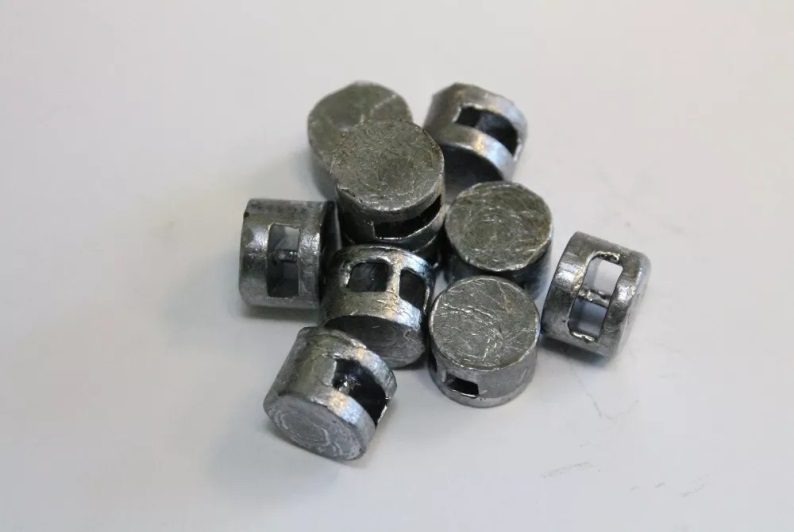 ХарактеристикиПломба касетнаМатеріал ПластикКолірбілий/наближений до білогоМетод маркуваннялазерне гравіюванняКолір маркуваннячорнийТемпература використанняот -40°С до + 60°СУстановка/зняттявручну / за допомогою ножиць, кусачокВиготовлення згідноучасником вказуються нормативно-технічні документи, згідно яких виготовлено ТоварЯкість товару відповідає вимогам  ДСТУ 4551:2006 «Пломби індикаторні. Стійкість до маніпулювання, фальсифікації та підробки. Вимоги та методи випробувань»Кількість (од.)30 000 (тридцять тисяч)ХарактеристикиЗначення (заповнюється Учасником із зазначенням точних характеристик Товару)Діаметр гнучкого елементаЗагальна довжинаРобоча довжинаМатеріал корпусуМатеріал замкового механізмуМетод маркуванняТемпература використанняУстановка/зняттяВиготовлення згідновказуються нормативно-технічні документи згідно яких виготовлено ТоварЯкість товаруКількість (од.)500 000 (п’ятсот тисяч)ПокупецьПродавець______________________________________
(найменування/П. І. Б)___________________________________
(найменування/П. І. Б)__________________________________
(ідентифікаційний код/ідентифікаційний номер)____________________________________
(ідентифікаційний код/ідентифікаційний номер)____________________________________
(місцезнаходження/місце проживання)_____________________________________
(місцезнаходження/місце проживання)____________________________________
(телефон)____________________________________
(телефон)____________________________________
(телефакс)____________________________________
(телефакс) п/р ______________________________
_________ ______________ /____________/                                            (підпис)
М. П.    п/р __________________________
____________________ /____________/                (підпис)М. П.№ з/пНайменування ТоваруКількість (кг.)Ціна за кг. без ПДВ, грн.Ціна за кг. з ПДВ**,грн.Сума без ПДВ, грн.Сума  з ПДВ**, грн.1Загальна вартість Товару без ПДВ, грн.Загальна вартість Товару без ПДВ, грн.Загальна вартість Товару без ПДВ, грн.Загальна вартість Товару без ПДВ, грн.Загальна вартість Товару без ПДВ, грн.Загальна вартість Товару без ПДВ, грн.ПДВ**, грн.ПДВ**, грн.ПДВ**, грн.ПДВ**, грн.ПДВ**, грн.ПДВ**, грн.Загальна вартість Товару з ПДВ**, грн.Загальна вартість Товару з ПДВ**, грн.Загальна вартість Товару з ПДВ**, грн.Загальна вартість Товару з ПДВ**, грн.Загальна вартість Товару з ПДВ**, грн.Загальна вартість Товару з ПДВ**, грн.Від ПродавцяВід Покупця __________________ м. п. (підпис)___________________ м. п. (підпис)№ з/пНайменування товаруТехнічні характеристикиВід ПродавцяВід Покупця __________________ м. п. (підпис)___________________ м. п. (підпис)№ п/пНайменування ТоваруОдиниця виміруКількість (од.)Кількість (од.)Ціна за одиницю Товарубез ПДВ, грн.Ціна за одиницю Товару разом з ПДВ*, грн.1Сума без ПДВ, грн.Сума без ПДВ, грн.ПДВ*,  грн.ПДВ*,  грн.Всього з ПДВ*, грн.Всього з ПДВ*, грн.Продавець:                         ________________________                          М.П.(підпис)Покупець:                          ______________________                                   М.П. (підпис)ПокупецьПродавець______________________________________
(найменування/П. І. Б)___________________________________
(найменування/П. І. Б)__________________________________
(ідентифікаційний код/ідентифікаційний номер)____________________________________
(ідентифікаційний код/ідентифікаційний номер)____________________________________
(місцезнаходження/місце проживання)_____________________________________
(місцезнаходження/місце проживання)____________________________________
(телефон)____________________________________
(телефон)____________________________________
(телефакс)____________________________________
(телефакс) п/р ______________________________
_________ ______________ /____________/                                            (підпис)
М. П.    п/р __________________________
____________________ /____________/                (підпис)М. П.№ з/пНайменування Товару (із зазначенням виробника)Кількість (од.)Ціна за од. без ПДВ, грн.Ціна за од. з ПДВ**,грн.Сума без ПДВ, грн.Сума  з ПДВ**, грн.1Загальна вартість Товару без ПДВ, грн.Загальна вартість Товару без ПДВ, грн.Загальна вартість Товару без ПДВ, грн.Загальна вартість Товару без ПДВ, грн.Загальна вартість Товару без ПДВ, грн.Загальна вартість Товару без ПДВ, грн.ПДВ**, грн.ПДВ**, грн.ПДВ**, грн.ПДВ**, грн.ПДВ**, грн.ПДВ**, грн.Загальна вартість Товару з ПДВ**, грн.Загальна вартість Товару з ПДВ**, грн.Загальна вартість Товару з ПДВ**, грн.Загальна вартість Товару з ПДВ**, грн.Загальна вартість Товару з ПДВ**, грн.Загальна вартість Товару з ПДВ**, грн.Від ПродавцяВід Покупця __________________ м. п. (підпис)___________________ м. п. (підпис)Від ПродавцяВід Покупця __________________ м. п. (підпис)___________________ м. п. (підпис)               Від Покупця:                Від Продавця:             __________________           м. п. (підпис)                 ___________________                            м. п. (підпис)Від Покупця:Від Продавця:__________________ м. п. (підпис)___________________         м. п. (підпис)№ п/пНайменування ТоваруОдиниця виміруКількість (од.)Ціна за одиницю Товару без ПДВ, грн.Ціна за одиницю Товару разом з ПДВ*, грн.1Сума без ПДВ, грн.Сума без ПДВ, грн.Сума без ПДВ, грн.Сума без ПДВ, грн.Сума без ПДВ, грн.ПДВ*, грн.ПДВ*, грн.ПДВ*, грн.ПДВ*, грн.ПДВ*, грн.Всього з ПДВ*, грн.Всього з ПДВ*, грн.Всього з ПДВ*, грн.Всього з ПДВ*, грн.Всього з ПДВ*, грн.Продавець:                         ________________________                          М.П.(підпис)Покупець:                          ______________________                                   М.П. (підпис)